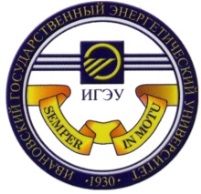 Библиографический указатель научных трудов, методических пособий и изобретенийИльченкоАлександра Георгиевича(к 75-летию со дня рождения)Иваново, 2022Библиографический указатель научных трудов, методических пособий и изобретений Ильченко А. Г. / Ивановский государственный энергетический университет им. В. И. Ленина, библиотека; сост. С. В. Крамачева, Л. В. Сухорукова, отв. ред.: С. И. Бородулина. – Иваново, 2022. –  58 с.В указателе собраны научные труды кандидата технических наук, доцента    А. Г. Ильченко.  Указатель адресован научным работникам, аспирантам, студентам.Составители: гл. библиотекарь Крамачева С. В.,заведующий Научно-библиографическим отделом Сухорукова Л. В.Научный редактор:директор библиотеки Ивановского государственного энергетического университета Бородулина С.И.Ивановский государственныйэнергетический университет, 2022От составителейУказатель составлен к 75-летию со дня рождения А. Г. Ильченко – кандидата технических наук, доцента.При отборе документов использовались:          -  картотека трудов преподавателей и ученых ИГЭУ (НБО);         - данные из архивов отдела кадров, кафедры АЭС;Литература представлена в разделах:монографии, учебные пособия, статьи из журналов, сборников;      тезисов докладов;авторские свидетельстваотчеты о научно-исследовательской работе.Материал расположен в порядке обратной хронологии публикаций, внутри года  - в алфавите авторов и названий.Составители указателя приносят извинения за некоторые отклонения от ГОСТа 7.1-2003 «Библиографическая запись. Библиографическое описание. Общие требования и правила составления», так как отдельные документы не удалось просмотреть DeVisu.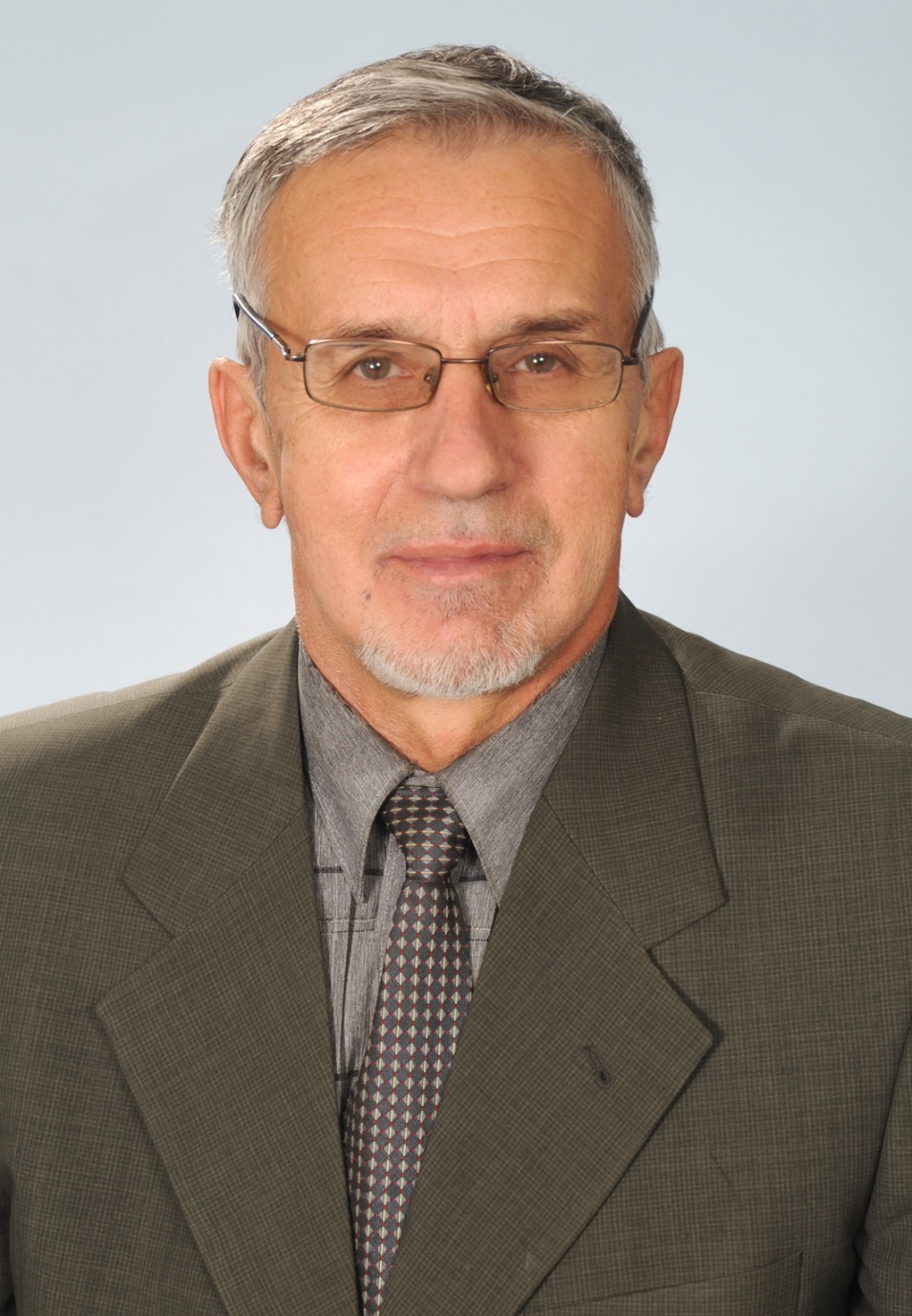 Кандидат технических наук,доцент Ильченко А. Г.         Ильченко Александр Георгиевич – кандидат технических наук (1982), доцент по кафедре Атомных электрических станций (1987).         Ильченко А. Г. окончил Ивановский энергетический институт им. В. И. Ленина в 1970 г. по специальности «Тепловые электрические станции». Ему была присвоена квалификация инженера-теплоэнергетика. В этом же году Александр Георгиевич был направлен по распределению в специальное проектное бюро Горьковского отделения ВНИПИ «Теплоэлектропроект», где участвовал в создании рабочего проекта Армянской АЭС и разработке технического проекта Калининской АЭС. В 1974 г. вернулся в ИЭИ, на должность инженера научно-исследовательского сектора.        В 1976-79 гг. Александр Георгиевич учился в аспирантуре Московского энергетического института, в 1981 г. при Совете МЭИ защитил диссертацию по теме «Анализ экономичности мощных АТЭЦ с реакторами типа ВВЭР и выбор их оптимальных характеристик» на соискание ученой степени кандидата технических наук. После окончания аспирантуры Ильченко А. Г. работал в должности ассистента, затем доцента на кафедре ТЭС. В 1987 г. решением ВАК при Совете Министров СССР Ильченко А. Г. было присвоено ученое звание доцента по кафедре атомных электрических станций. С 1985 и по настоящее время работает в должности доцента  на кафедре АЭС.       Длительное время Александр Георгиевич был заместителем декана Инженерно-физического факультета по научной работе. Под его руководством студенты кафедры АЭС неоднократно  становились лауреатами и победителями Всероссийских студенческих олимпиад  и конкурсов  студенческих научных работ.       В качестве эксперта Ильченко А.Г. принимал участие в разработке профессионального стандарта «Специалист (инженер) по организации технической эксплуатации ядерных энергетических установок (атомных паропроизводящих установок, ядерных энергетических установок, электромеханической службы), также  участвовал   в организации и проведении Сертификации квалификаций  по направлению профессиональной деятельности «Ядерная безопасность» для студентов 6-го курса  кафедры АЭС (2013 – 2016 гг.).      Область его научных интересов – повышение безопасности энергоблоков АЭС с ВВЭР и оптимизация их параметров. Значительная часть работ посвящена совершенствованию подготовки оперативного персонала АЭС с использованием современных компьютерных технологий. Тематика научно-исследовательской деятельности Александра Георгиевича – исследование экономичности и безопасности АЭС.Ильченко А. Г. - автор более 300 научных публикаций, среди которых учебные и методические пособия, авторские свидетельства, патенты на изобретения, свидетельства о государственной регистрации программ для ЭВМ. Его работа отмечена благодарностями и почетными грамотами.Основные даты научно-педагогической деятельностиУченые звания и степениНаградыи знаки отличияМонографии, учебные пособия, статьи из журналов, тезисы докладов2022Зубаков, А. А. Особенности проекта энергоблока с ВВЭР-ТОИ / А. А. Зубаков, Е. Д. Куприянов; науч. рук. А. Г. Ильченко // "ЭНЕРГИЯ-2022". Семнадцатая всероссийская (девятая международная) научно-техническая конференция студентов, аспирантов и молодых ученых, г. Иваново, 11-13 мая 2022 г.: материалы конференции. – Иваново: ИГЭУ, 2022. – Т. 2: Тепловые и ядерные энерготехнологии. – С. 12.Зубаков, А. А. Пассивная система аварийного охлаждения ВВЭР-ТОИ / А. А. Зубаков; науч. рук. А. Г. Ильченко // "ЭНЕРГИЯ-2022". Семнадцатая всероссийская (девятая международная) научно-техническая конференция студентов, аспирантов и молодых ученых, г. Иваново, 11-13 мая 2022 г.: материалы конференции. – Иваново: ИГЭУ, 2022. – Т. 2: Тепловые и ядерные энерготехнологии. – С. 11.Крюков, В. Е. Перспективы организации теплоснабжения потребителей от АЭС / В. Е. Крюков, М. А. Ушаков; науч. рук. А. Г. Ильченко // "ЭНЕРГИЯ-2022". Семнадцатая всероссийская (девятая международная) научно-техническая конференция студентов, аспирантов и молодых ученых, г. Иваново, 11-13 мая 2022 г.: материалы конференции. – Иваново: ИГЭУ, 2022. – Т. 2: Тепловые и ядерные энерготехнологии. – С. 15.Кудряшов, А. А. Новые виды топлива для ядерных реакторов / А. А. Кудряшов; науч. рук. А. Г. Ильченко // "ЭНЕРГИЯ-2022". Семнадцатая всероссийская (девятая международная) научно-техническая конференция студентов, аспирантов и молодых ученых, г. Иваново, 11-13 мая 2022 г.: материалы конференции. – Иваново: ИГЭУ, 2022. – Т. 2: Тепловые и ядерные энерготехнологии. – С. 16.Кудряшов, А. А. Толерантное топливо – что это такое? / А. А. Кудряшов; науч. рук. А. Г. Ильченко // "ЭНЕРГИЯ-2022". Семнадцатая всероссийская (девятая международная) научно-техническая конференция студентов, аспирантов и молодых ученых, г. Иваново, 11-13 мая 2022 г.: материалы конференции. – Иваново: ИГЭУ, 2022. – Т. 2: Тепловые и ядерные энерготехнологии. – С. 17.Леденцов, М. Р. Модернизация системы аварийного питания парогенераторов энергоблоков ВВЭР-440 / М. Р. Леденцов; науч. рук. А. Г. Ильченко // "ЭНЕРГИЯ-2022". Семнадцатая всероссийская (девятая международная) научно-техническая конференция студентов, аспирантов и молодых ученых, г. Иваново, 11-13 мая 2022 г.: материалы конференции. – Иваново: ИГЭУ, 2022. – Т. 2: Тепловые и ядерные энерготехнологии. –   С. 20.Невердинов, И. С. Модернизация тепловой схемы турбоустановки К-500-60/1500 5-го блока Нововоронежской АЭС / И. С. Невердинов; науч. рук. А. Г. Ильченко // "ЭНЕРГИЯ-2022". Семнадцатая всероссийская (девятая международная) научно-техническая конференция студентов, аспирантов и молодых ученых, г. Иваново, 11-13 мая 2022 г.: материалы конференции. – Иваново: ИГЭУ, 2022. – Т. 2: Тепловые и ядерные энерготехнологии. – С. 29.Попов, М. Е. Моделирование процессов маневрирования РУ с помощью программы «имитатор реактора» / М. Е. Попов; науч. рук. А. Г. Ильченко // "ЭНЕРГИЯ-2022". Семнадцатая всероссийская (девятая международная) научно-техническая конференция студентов, аспирантов и молодых ученых, г. Иваново, 11-13 мая 2022 г.: материалы конференции. – Иваново: ИГЭУ, 2022. – Т. 2: Тепловые и ядерные энерготехнологии. –  С. 35.Попов, М. Е. Перспективы использования тория на АЭС / М. Е. Попов ; науч. рук. А. Г. Ильченко // "ЭНЕРГИЯ-2022". Семнадцатая всероссийская (девятая международная) научно-техническая конференция студентов, аспирантов и молодых ученых, г. Иваново, 11-13 мая 2022 г.: материалы конференции. – Иваново: ИГЭУ, 2022. – Т. 2: Тепловые и ядерные энерготехнологии. – С. 36.2021Белов, В. В. Опыт эксплуатации энергоблоков 1000 МВт на мощности 104% / В. В. Белов ; научный руководитель А. Г. Ильченко // "ЭНЕРГИЯ-2021". Шестнадцатая всероссийская (восьмая международная) научно-техническая конференция студентов, аспирантов и молодых ученых, г. Иваново, 6-8 апреля 2021 г. : материалы конференции / Министерство науки и высшего образования Российской Федерации, Ивановский государственный энергетический университет им. В. И. Ленина. – Иваново, 2021. – Т. 2: Тепловые и ядерные энерготехнологии. - С. 5. Зубаков, А. А. Обеспечение безопасности в новых проектах российских АЭС / А. А. Зубаков ; научный руководитель А. Г. Ильченко // "ЭНЕРГИЯ-2021". Шестнадцатая всероссийская (восьмая международная) научно-техническая конференция студентов, аспирантов и молодых ученых, г. Иваново, 6-8 апреля 2020 г. : материалы конференции / Министерство науки и высшего образования Российской Федерации, Ивановский государственный энергетический университет им. В. И. Ленина. – Иваново, 2021.- Т. 2:  Тепловые и ядерные энерготехнологии. - С. 8.Ильченко, А. Г. Эффективность дальнего теплоснабжения крупных городских агломераций от АЭС / А. Г. Ильченко // Материалы Международной научно-технической конференции "Состояние и перспективы развития электро- и теплотехнологии"(XXI Бенардосовские чтения), посвященной 140-летию изобретения сварки Н. Н. Бенардосом, 2-4 июня / в 3 т. ; Министерство науки и высшего образования Российской Федерации, Ивановский государственный энергетический университет им. В. И. Ленина", Академия электротехнических наук Российской Федерации ; [редкол. : С. В. Тарарыкин и др.]. – Иваново, 2021. - Т. 2: Теплоэнергетика. - С. 192-195. Константинов, И. И. Использование системы теплового аккумулирования на АЭС с ВВЭР / И. И. Константинов, М. Р. Леденцов ; научный руководитель А. Г. Ильченко // "ЭНЕРГИЯ-2021". Шестнадцатая всероссийская (восьмая международная) научно-техническая конференция студентов, аспирантов и молодых ученых, г. Иваново, 6-8 апреля 2020 г. : материалы конференции / Министерство науки и высшего образования Российской Федерации, Ивановский государственный энергетический университет им. В. И. Ленина. – Иваново, 2021. – Т. 2: Тепловые и ядерные энерготехнологии. - С. 12.Крюков, В. Е. Теплоснабжение от атомных источников тепла / В. Е. Крюков, А. Д. Козлов ; научный руководитель А. Г. Ильченко // "ЭНЕРГИЯ-2021". Шестнадцатая всероссийская (восьмая международная) научно-техническая конференция студентов, аспирантов и молодых ученых, г. Иваново, 6-8 апреля 2020 г. : материалы конференции / Министерство науки и высшего образования Российской Федерации, Ивановский государственный энергетический университет им. В. И. Ленина. – Иваново, 2021. – Т. 2: Тепловые и ядерные энерготехнологии. - С. 13.Трусаков, Г. К. Хранилище отработанного ядерного топлива на площадке АЭС / Г. К. Трусаков, Г. В. Весовщиков ; научный руководитель А. Г. Ильченко // "ЭНЕРГИЯ-2021". Шестнадцатая всероссийская (восьмая международная) научно-техническая конференция студентов, аспирантов и молодых ученых, г. Иваново, 6-8 апреля 2020 г. : материалы конференции / Министерство науки и высшего образования Российской Федерации, Ивановский государственный энергетический университет им. В. И. Ленина. – Иваново, 2021. – Т. 2: Тепловые и ядерные энерготехнологии. - С. 31.2020Ершова, Е. С. Выбор схемы промперегрева для турбины К-800-130 энергоблока с реактором БН-800 / Е. С. Ершова ; научный руководитель А. Г. Ильченко // Тепловые и ядерные энерготехнологии. "ЭНЕРГИЯ-2020". Пятнадцатая всероссийская (седьмая международная) научно-техническая конференция студентов, аспирантов и молодых ученых, г. Иваново, 7-10 апреля 2020 г. : материалы конференции / Министерство науки и высшего образования Российской Федерации, Ивановский государственный энергетический университет им. В. И. Ленина". – Иваново, 2020. - Т. 2. - С. 15. Вольман, М. А. Тренажеры энергоблоков АЭС в современном инженерном образовании / М. А. Вольман; научный руководитель А. Г. Ильченко // IX форум вузов инженерно-технического профиля Союзного государства: сборник материалов. – Минск: Белорусский национальный технический университет. – 2020. – С. 19-20.Горбунов, В. А. Численное и математическое моделирование работы парогенераторов АЭС / В. А. Горбунов, М. Н. Мечтаева, А. Г. Ильченко // X Школа-конференция молодых атомщиков Сибири. Томск 09-13 ноября 2020 г.: сборник тезисов докладов.  – Москва: Практика, 2020. – С. 183.Константинов, И. И. Системы теплового аккумулирования (САТЭ) на АЭС с ВВЭР / И. И. Константинов; научный руководитель А. Г. Ильченко // Тепловые и ядерные энерготехнологии. "ЭНЕРГИЯ-2020". Пятнадцатая всероссийская (седьмая международная) научно-техническая конференция студентов, аспирантов и молодых ученых, г. Иваново, 7-10 апреля 2020 г. : материалы конференции / Министерство науки и высшего образования Российской Федерации, Ивановский государственный энергетический университет им. В. И. Ленина". – Иваново, 2020. - Т. 2. - С. 16.Коротков, Е. А. Анализ эффективности интеграции газотурбинной установки в тепловую схему АЭС с реактором ВВЭР-1200 / Е. А. Коротков ; научный руководитель А. Г. Ильченко // Тепловые и ядерные энерготехнологии. "ЭНЕРГИЯ-2020". Пятнадцатая всероссийская (седьмая международная) научно-техническая конференция студентов, аспирантов и молодых ученых, г. Иваново, 7-10 апреля 2020 г. : материалы конференции / Министерство науки и высшего образования Российской Федерации,Ивановский государственный энергетический университет им. В. И. Ленина". – Иваново, 2020. - Т. 2. - С. 18.Чигирева, Д. В. Дальнее теплоснабжение от АЭС / Д. В. Чигирева ; научный руководитель А. Г. Ильченко // Тепловые и ядерные энерготехнологии. "ЭНЕРГИЯ-2020". Пятнадцатая всероссийская (седьмая международная) научно-техническая конференция студентов, аспирантов и молодых ученых, г. Иваново, 7-10 апреля 2020 г. : материалы конференции / Министерство науки и высшего образования Российской Федерации, Ивановский государственный энергетический университет им. В. И. Ленина". – Иваново, 2020. - Т. 2. - С. 32.Computer technologies in the system of training specialists for the nuclear industry at ISPU / А. Г. Ильченко, В. А. Горбунов, С. Г. Андрианов [и др.] // Journal of Physics: Conference Series - 2020.- №1. - С.1 – 10.2019Горбунов, В. А. Теплогидравлические процессы в ядерных реакторах [М-2603] : сборник задач к семинарским занятиям по дисциплине "Теплогидравлические процессы в ядерных реакторах" / В. А. Горбунов, А. Г. Ильченко ; Министерство образования и науки Российской Федерации, ФГБОУВО "Ивановский государственный энергетический университет им. В. И. Ленина", Каф. атомных электрических станций ; ред. С. Г. Андрианов. - Иваново, 2019. - 48 с.Ершова, Э. С. Тепловая экономичность газотурбинного цикла на базе реактора МГР / Э. С. Ершова; научный руководитель А. Г. Ильченко // Тепловые и ядерные энерготехнологии. "ЭНЕРГИЯ-2019". Четырнадцатая международная научно-техническая конференция студентов, аспирантов и молодых ученых, г. Иваново, 2-4 апреля 2019 г. : материалы конференции / Министерство науки и высшего образования Российской Федерации, ФГБОУВО "Ивановский государственный энергетический университет им. В. И. Ленина". – Иваново, 2019. - Т. 2. - С. 17. Ершова, Э. С. Теплоснабжение от атомных источников - эффективный способ экономии энергетических ресурсов / Э. С. Ершова, Д. В. Чигирева ; научный руководитель А. Г. Ильченко // Тепловые и ядерные энерготехнологии. "ЭНЕРГИЯ-2019". Четырнадцатая международная научно-техническая конференция студентов, аспирантов и молодых ученых, г. Иваново, 2-4 апреля 2019 г. : материалы конференции / Министерство науки и высшего образования Российской Федерации, ФГБОУВО "Ивановский государственный энергетический университет им. В. И. Ленина". – Иваново, 2019. - Т. 2. - С. 18. Игошина, В. А. Пассивные системы отвода тепла энергоблоков АЭС нового поколения проектов АЭС-2006 и ВВЭР-ТОИ / В. А. Игошина, И. А. Скворцов, В. А. Чукович; научный руководитель А. Г. Ильченко // Тепловые и ядерные энерготехнологии. "ЭНЕРГИЯ-2019". Четырнадцатая международная научно-техническая конференция студентов, аспирантов и молодых ученых, г. Иваново, 2-4 апреля 2019 г. : материалы конференции / Министерство науки и высшего образования Российской Федерации, ФГБОУВО "Ивановский государственный энергетический университет им. В. И. Ленина". – Иваново, 2019. - Т. 2. - С. 19. Ильченко, А. Г. Применение аккумуляторов тепла на АЭС с ВВЭР-1200 / А. Г. Ильченко, А. Ю. Токов, Е. И. Терентьев // Материалы Международной (ХХ Всероссийской) научно-технической конференции "Состояние и перспективы развития электро- и теплотехнологии"(Бенардосовские чтения), 29 - 31 мая / Министерство науки и высшего образования Российской Федерации ФГБОУВО "Ивановский государственный энергетический университет им. В. И. Ленина", Академия электротехнических наук Российской Федерации ; [редкол. : С. В. Тарарыкин и др.]. – Иваново, 2019. – Т. 2: Теплоэнергетика. - С. 83-86.Квасников, А. П. Обоснование возможности работы энергоблока с ВВЭР-1000 и турбиной К-1000-60/1500-2 на мощности 110% от номинальной / А. П. Квасников ; научный руководитель А. Г. Ильченко // Тепловые и ядерные энерготехнологии. "ЭНЕРГИЯ-2019". Четырнадцатая международная научно-техническая конференция студентов, аспирантов и молодых ученых, г. Иваново, 2-4 апреля 2019 г. : материалы конференции / Министерство науки и высшего образования Российской Федерации, ФГБОУВО "Ивановский государственный энергетический университет им. В. И. Ленина". – Иваново, 2019. - Т. 2. - С. 21.Коротков, Е. А. Эффективность интеграции ГТУ с котлом-утилизатором в тепловую схему энергоблока АЭС с ВВЭР-1200 / Е. А. Коротков, С. С. Михайлов ; научный руководитель А. Г. Ильченко // Тепловые и ядерные энерготехнологии. "ЭНЕРГИЯ-2019". Четырнадцатая международная научно-техническая конференция студентов, аспирантов и молодых ученых, г. Иваново, 2-4 апреля 2019 г.: материалы конференции / Министерство науки и высшего образования Российской Федерации, ФГБОУВО "Ивановский государственный энергетический университет им. В. И. Ленина". – Иваново, 2019. - Т. 2. - С. 22. Терентьев, Е. И. Система аккумулирования тепловой энергии на АЭС / Е. И. Терентьев, Д. А. Галата; научный руководитель А. Г. Ильченко // Тепловые и ядерные энерготехнологии. "ЭНЕРГИЯ-2019". Четырнадцатая международная научно-техническая конференция студентов, аспирантов и молодых ученых, г. Иваново, 2-4 апреля 2019 г.: материалы конференции / Министерство науки и высшего образования Российской Федерации, ФГБОУВО "Ивановский государственный энергетический университет им. В. И. Ленина". – Иваново, 2019. - Т. 2. - С. 28. 2018Галата, Д. А. Бинарный цикл АЭС с применением низкокипящего рабочего тела / Д. А. Галата, У. С. Петухова ; научный руководитель А. Г. Ильченко // Тепловые и ядерные энерготехнологии. "ЭНЕРГИЯ - 2018". Тринадцатая международная научно-техническая конференция студентов, аспирантов и молодых ученых, г. Иваново, 3-5 апреля 2018 года : материалы конференций / Министерство образования и науки Российской Федерации, ФГБОУВПО "Ивановский государственный энергетический университет им. В. И. Ленина". – Иваново, 2018. - Т. 2. - С. 14.Ершова, Э. С. Перспективы развития высокотемпературных газоохлаждаемых реакторов / Э. С. Ершова ; научный руководитель А. Г. Ильченко // Тепловые и ядерные энерготехнологии. "ЭНЕРГИЯ - 2018". Тринадцатая международная научно-техническая конференция студентов, аспирантов и молодых ученых, г. Иваново, 3-5 апреля 2018 года : материалы конференций / Министерство образования и науки Российской Федерации, ФГБОУВПО "Ивановский государственный энергетический университет им. В. И. Ленина". –Иваново, 2018. - Т. 2. - С. 12.Жуков, Д. С. Анализ систем аварийного отвода тепла энергоблока № 4 Белоярской АЭС / Д. С. Жуков; научный руководитель А. Г. Ильченко // Тепловые и ядерные энерготехнологии. "ЭНЕРГИЯ - 2018". Тринадцатая международная научно-техническая конференция студентов, аспирантов и молодых ученых, г. Иваново, 3-5 апреля 2018 года : материалы конференций / Министерство образования и науки Российской Федерации, ФГБОУВПО "Ивановский государственный энергетический университет им. В. И. Ленина". – Иваново, 2018. - Т. 2. - С. 23.Игошина, В. А. Основные направления обеспечения безопасности АЭС с реакторами нового поколения в России / В. А. Игошина ; научный руководитель А. Г. Ильченко // Тепловые и ядерные энерготехнологии. "ЭНЕРГИЯ - 2018". Тринадцатая международная научно-техническая конференция студентов, аспирантов и молодых ученых, г. Иваново, 3-5 апреля 2018 года: материалы конференций / Министерство образования и науки Российской Федерации, ФГБОУВПО "Ивановский государственный энергетический университет им. В. И. Ленина". – Иваново, 2018. - Т. 2. – С. 16.Ильченко, А. Г. Моделирование режимов обесточивания энергоблока проекта АЭС-2006 в программном комплексе «Радуга-ЭУ» / А. Г. Ильченко, С. С. Сармиенто // Безопасность АЭС и подготовка кадров: тезисы докладов XV Международной конференции. – Обнинск, 2018. – С. 129-130.Коротков, Е. А. Современные проекты реакторов канального типа / Е. А. Коротков; научный руководитель А. Г. Ильченко // Тепловые и ядерные энерготехнологии. "ЭНЕРГИЯ - 2018". Тринадцатая международная научно-техническая конференция студентов, аспирантов и молодых ученых, г. Иваново, 3-5 апреля 2018 года : материалы конференций / Министерство образования и науки Российской Федерации, ФГБОУВПО "Ивановский государственный энергетический университет им. В. И. Ленина". – Иваново, 2018. - Т. 2. - С. 13.Левщанова, Н. В. Исследование схем дополнительного промперегрева пара турбины К-1000-60/1500-1 / Н. В. Левщанова ; научный руководитель А. Г. Ильченко // Тепловые и ядерные энерготехнологии. "ЭНЕРГИЯ - 2018". Тринадцатая международная научно-техническая конференция студентов, аспирантов и молодых ученых, г. Иваново, 3-5 апреля 2018 года: материалы конференций / Министерство образования и науки Российской Федерации, ФГБОУВПО "Ивановский государственный энергетический университет им. В. И. Ленина". – Иваново, 2018. - Т. 2. - С. 26-27.Левщанова, Н. В. Исследование схем слива сепаратора и конденсата СПП турбины К-1000-60/1500-1 / Н. В. Левщанова ; научный руководитель А. Г. Ильченко // Тепловые и ядерные энерготехнологии. "ЭНЕРГИЯ - 2018". Тринадцатая международная научно-техническая конференция студентов, аспирантов и молодых ученых, г. Иваново, 3-5 апреля 2018 года : материалы конференций / Министерство образования и науки Российской Федерации, ФГБОУВПО "Ивановский государственный энергетический университет им. В. И. Ленина". – Иваново, 2018. - Т. 2. - С. 27-28.Мильков, А. А. Выбор оптимального режима расхолаживания реактора ИБР-2М / А. А. Мильков; научный руководитель А. Г. Ильченко // Тепловые и ядерные энерготехнологии. "ЭНЕРГИЯ - 2018". Тринадцатая международная научно-техническая конференция студентов, аспирантов и молодых ученых, г. Иваново, 3-5 апреля 2018 года : материалы конференций / Министерство образования и науки Российской Федерации, ФГБОУВПО "Ивановский государственный энергетический университет им. В. И. Ленина". – Иваново, 2018. - Т. 2. -             С. 28-29.Попов, Н. М. Исследование возможности повышения тепловой мощности перспективного ядерного реактора для получения медицинских радиоизотопов / Н. М. Попов ; научный руководитель А. Г. Ильченко // Тепловые и ядерные энерготехнологии. "ЭНЕРГИЯ - 2018". Тринадцатая международная научно-техническая конференция студентов, аспирантов и молодых ученых, г. Иваново, 3-5 апреля 2018 года : материалы конференций / Министерство образования и науки Российской Федерации, ФГБОУВПО "Ивановский государственный энергетический университет им. В. И. Ленина". – Иваново, 2018. - Т. 2. - С. 31.Токов, А. Ю. Логико-числовое моделирование тепловых схем паротурбинных установок АЭС и ТЭС [М-2574] : методические указания по работе с универсальной программой для расчёта тепловых схем / А. Ю. Токов, Д. Н. Магницкий, В. Ф. Степанов ; ФГБОУВО "Ивановский государственный энергетический университет им. В. И. Ленина", Каф. атомных электрических станций; ред. А. Г. Ильченко. - Иваново, 2018. - 58 с.2017Галата, Д. А. Бинарный цикл АЭС с низкокипящим рабочим телом / Д. А. Галата, У. С. Петухова; научный руководитель А. Г. Ильченко // Тепловые и ядерные энерготехнологии. "ЭНЕРГИЯ - 2017". Двенадцатая международная научно-техническая конференция студентов, аспирантов и молодых ученых, г. Иваново, 4-6 апреля 2017 г. : материалы конференций / Министерство образования и науки Российской Федерации, ФГБОУВПО "Ивановский государственный энергетический университет им. В. И. Ленина", Российский национальный комитет СИГРЭ (Молодежная секция), Академия электротехнических наук РФ. – Иваново, 2017. - Т. 2. - С. 46-48.Груздев, С. В. Анализ эффективности комбинирования ГТУ и энергоблоков АЭС с ВВЭР-1200 / С. В. Груздев, И. А. Скворцов ; научный руководитель А. Г. Ильченко // Тепловые и ядерные энерготехнологии. "ЭНЕРГИЯ - 2017". Двенадцатая международная научно-техническая конференция студентов, аспирантов и молодых ученых, г. Иваново, 4-6 апреля 2017 г. : материалы конференций / Министерство образования и науки Российской Федерации, ФГБОУВПО "Ивановский государственный энергетический университет им. В. И. Ленина", Российский национальный комитет СИГРЭ (Молодежная секция), Академия электротехнических наук РФ. – Иваново, 2017. - Т. 2. - С. 25-26.Груздев, С. В. Эффективность применения ГТУ с котлом-утилизатором на АЭС с ВВЭР-1200 / С. В. Груздев, А. Г. Ильченко // Материалы Международной научно-технической конференции "Состояние и перспективы развития электро- и теплотехнологии" (XIX Бенардосовские чтения) , 31 мая - 2 июня : посвящена 175-летию со дня рождения Н. Н. Бенардоса / Министерство образования и науки Российской Федерации, ФГБОУВО "Ивановский государственный энергетический университет им. В. И. Ленина", Академия электротехнических наук Российской Федерации; [редкол.: С. В. Тарарыкин и др.]. – Иваново, 2017. - Т. 2: Теплоэнергетика. - С. 97-99.Ильченко, А. Г. Анализ эффективности водородно-энергетического комплекса на основе энергоблока с ВВЭР-1200 / А. Г. Ильченко, И. М. Соловьев // Материалы Международной научно-технической конференции "Состояние и перспективы развития электро- и теплотехнологии" (XIX Бенардосовские чтения) , 31 мая - 2 июня : посвящена 175-летию со дня рождения Н. Н. Бенардоса / Министерство образования и науки Российской Федерации, ФГБОУВО "Ивановский государственный энергетический университет им. В. И. Ленина", Академия электротехнических наук Российской Федерации ; [редкол.: С. В. Тарарыкин и др.]. – Иваново, 2017. – Т. 2: Теплоэнергетика. - С. 94-96.Ильченко, А. Г. Пароводяные струйные аппараты в системе регенерации низкого давления турбоустановок ТЭС и АЭС / А. Г. Ильченко, Д. В. Седов // Безопасность, эффективность, Ресурс: сборник тезисов докладов 13-й Международной научно-практической конференции по атомной энергетике. – Севастополь: Севастопольский государственный университет, 2017. – С. 13-14.Попов, Н. М. Перегрев пара на АЭС с ВВЭР-1200 при использовании предвключенных парогенераторов / Н. М. Попов ; научный руководитель А. Г. Ильченко // Тепловые и ядерные энерготехнологии. "ЭНЕРГИЯ - 2017". Двенадцатая международная научно-техническая конференция студентов, аспирантов и молодых ученых, г. Иваново, 4-6 апреля 2017 г. : материалы конференций / Министерство образования и науки Российской Федерации, ФГБОУВПО "Ивановский государственный энергетический университет им. В. И. Ленина", Российский национальный комитет СИГРЭ (Молодежная секция), Академия электротехнических наук РФ. – Иваново, 2017. - Т. 2. - С. 44-46.Соловьев, И. М. Водородно-энергетический комплекс на основе энергоблока с ВВЭР-1200 / И. М. Соловьев ; научный руководитель А. Г. Ильченко // Тепловые и ядерные энерготехнологии. "ЭНЕРГИЯ - 2017". Двенадцатая международная научно-техническая конференция студентов, аспирантов и молодых ученых, г. Иваново, 4-6 апреля 2017 г. : материалы конференций / Министерство образования и науки Российской Федерации, ФГБОУВПО "Ивановский государственный энергетический университет им. В. И. Ленина", Российский национальный комитет СИГРЭ (Молодежная секция), Академия электротехнических наук РФ. – Иваново, 2017. - Т. 2. - С. 27-28.Терентьев, Е. И. Аккумулирование тепловой энергии на АЭС / Е. И. Терентьев ; научный руководитель А. Г. Ильченко // Тепловые и ядерные энерготехнологии. "ЭНЕРГИЯ - 2017". Двенадцатая международная научно-техническая конференция студентов, аспирантов и молодых ученых, г. Иваново, 4-6 апреля 2017 г. : материалы конференций / Министерство образования и науки Российской Федерации, ФГБОУВПО "Ивановский государственный энергетический университет им. В. И. Ленина", Российский национальный комитет СИГРЭ (Молодежная секция), Академия электротехнических наук РФ. – Иваново, 2017. - Т. 2. - С. 40-42.2016Андрианов, С. Г. Расчет тепловой схемы турбины К-500-5,9/25 / С. Г. Андрианов, А. Г. Ильченко, В. С. Каёкин // Расчет тепловых схем атомных электрических станций : учебно-методическое пособие / С. Г. Андрианов, А. Г. Ильченко, В. С. Каёкин ; Министерство образования и науки Российской Федерации, ФГБОУВО "Ивановский государственный энергетический университет им. В. И. Ленина". - Иваново, 2016. - С. 18-63. Андрианов, С. Г. Расчет тепловых схем атомных электрических станций: учебно-методическое пособие / С. Г. Андрианов, А. Г. Ильченко, В. С. Каёкин ; Министерство образования и науки Российской Федерации, ФГБОУВО "Ивановский государственный энергетический университет им. В. И. Ленина". - Изд. перераб. и доп. - Иваново, 2016. - 96 с.Груздев, С. В. Эффективность применения парогазовой установки с котлом-утилизатором двух давлений на АЭС с ВВЭР-ТОИ / С. В. Груздев ; научный руководитель А. Г. Ильченко // Тепловые и ядерные энерготехнологии. "ЭНЕРГИЯ - 2016". Одиннадцатая международная научно-техническая конференция студентов, аспирантов и молодых ученых, г. Иваново, 05-07 апреля 2016 г. : материалы конференций / Министерство образования и науки Российской Федерации, ФГБОУВПО "Ивановский государственный энергетический университет им. В. И. Ленина", Российский национальный комитет СИГРЭ (Молодежная секция), Академия электротехнических наук РФ. – Иваново, 2016. - Т. 2. - С. 50-52. Егоров, С. Е. Перегрев пара на АЭС с использованием паровых компрессоров / С. Е. Егоров, Н. В. Левщанова, Н. М. Попов ; научный руководитель А. Г. Ильченко // Тепловые и ядерные энерготехнологии. "ЭНЕРГИЯ - 2016". Одиннадцатая международная научно-техническая конференция студентов, аспирантов и молодых ученых, г. Иваново, 05-07 апреля 2016 г. : материалы конференций / Министерство образования и науки Российской Федерации, ФГБОУВПО "Ивановский государственный энергетический университет им. В. И. Ленина", Российский национальный комитет СИГРЭ (Молодежная секция), Академия электротехнических наук РФ. – Иваново, 2016. - Т. 2. - С. 32-33. Ильченко, А. Г. Анализ тепловых схем энергоблоков АЭС: комбинированный цикл АЭС на базе высокотемпературного газоохлаждаемого реактора / А. Г. Ильченко, П. С. Шеберстов // Журнал научных и прикладных исследований. – 2016. - № 1. – С. 170-171.Ильченко, А. Г. Комбинированный цикл АЭС с ВТГР / А. Г. Ильченко // Научная перспектива. – 2016.  - № 1. – С. 113-114.Крылов, И. П. Анализ тепловой экономичности АЭС с ВТГР и ГТУ / И. П. Крылов; научный руководитель А. Г. Ильченко // Радиоэлектроника, электротехника и энергетика. Двадцать вторая Международная научно-техническая конференция студентов и аспирантов, Москва, 25 - 26 февраля 2016 г. – Т. 3. – С. 19.Максимов, Н. М. Реакторы АЭС с микротвэлами / Н. М. Максимов ; научный руководитель А. Г. Ильченко // Тепловые и ядерные энерготехнологии. "ЭНЕРГИЯ - 2016". Одиннадцатая международная научно-техническая конференция студентов, аспирантов и молодых ученых, г. Иваново, 05-07 апреля 2016 г. : материалы конференций / Министерство образования и науки Российской Федерации, ФГБОУВПО "Ивановский государственный энергетический университет им. В. И. Ленина", Российский национальный комитет СИГРЭ (Молодежная секция), Академия электротехнических наук РФ. – Иваново, 2016. - Т. 2. - С. 78-80.Попов, Н. М. Аккумулирование тепловой энергии на АЭС / Н. М. Попов; научный руководитель А. Г. Ильченко // Тепловые и ядерные энерготехнологии. "ЭНЕРГИЯ - 2016". Одиннадцатая международная научно-техническая конференция студентов, аспирантов и молодых ученых, г. Иваново, 05-07 апреля 2016 г. : материалы конференций / Министерство образования и науки Российской Федерации, ФГБОУВПО "Ивановский государственный энергетический университет им. В. И. Ленина", Российский национальный комитет СИГРЭ (Молодежная секция), Академия электротехнических наук РФ. – Иваново, 2016. - Т. 2. - С. 58-60. Попов, Н. М. Парокомпрессионный цикл на АЭС / Н. М. Попов, Н. В. Левшанова; научный руководитель А. Г. Ильченко // Будущее технической науки: материалы XV международной молодежной научно-технической конференции, 27 мая 2-16 г., г. Нижний Новгород. – Нижний Новгород: НГТУ им. Р. Е. Алексеева, 2016. – С. 393.Соловьев, И. М. Интеграция водородного энергетического комплекса в цикле АЭС с целью получения пиковой мощности / И. М. Соловьев; научный руководитель А. Г. Ильченко // Будущее технической науки: материалы XV международной молодежной научно-технической конференции, 27 мая 2-16 г., г. Нижний Новгород. – Нижний Новгород: НГТУ им. Р. Е. Алексеева, 2016. –        С. 145-146.Соловьев, И. М. Реактор-стеллатор WENDELSTEIN7-X прототип термоядерного реактора будущего / И. М. Соловьев ; научный руководитель А. Г. Ильченко // Тепловые и ядерные энерготехнологии. "ЭНЕРГИЯ - 2016". Одиннадцатая международная научно-техническая конференция студентов, аспирантов и молодых ученых, г. Иваново, 05-07 апреля 2016 г. : материалы конференций / Министерство образования и науки Российской Федерации, ФГБОУВПО "Ивановский государственный энергетический университет им. В. И. Ленина", Российский национальный комитет СИГРЭ (Молодежная секция), Академия электротехнических наук РФ. – Иваново, 2016. - Т. 2. - С. 82-83. Шеберстов, П. С. Возможности применения технологии АЭС-ТНС / П. С. Шеберстов, А. И. Зимин ; научный руководитель А. Г. Ильченко // Тепловые и ядерные энерготехнологии. "ЭНЕРГИЯ - 2016". Одиннадцатая международная научно-техническая конференция студентов, аспирантов и молодых ученых, г. Иваново, 05-07 апреля 2016 г. : материалы конференций / Министерство образования и науки Российской Федерации, ФГБОУВПО "Ивановский государственный энергетический университет им. В. И. Ленина", Российский национальный комитет СИГРЭ (Молодежная секция), Академия электротехнических наук РФ. – Иваново, 2016. - Т. 2. - С. 66-67. Шеберстов, П. С. Технологии применения АЭС-ТНС / П. С. Шеберстов; научный руководитель А. Г. Ильченко // Будущее технической науки: материалы XV международной молодежной научно-технической конференции, 27 мая 2-16 г., г. Нижний Новгород. – Нижний Новгород: НГТУ им. Р. Е. Алексеева, 2016. – С. 396-397.2015Бугров, М. А. Повышение эффективности АЭС с ВВЭР-1000 путем использования парогазовых технологий / М. А. Бугров; научный руководитель А. Г. Ильченко // Тепловые и ядерные энерготехнологии. "ЭНЕРГИЯ -2015". Десятая международная научно-техническая конференция студентов, аспирантов и молодых ученых г. Иваново, 21-23 апреля 2015 г. : материалы конференции / Министерство образования и науки Российской Федерации, ФГБОУВПО "Ивановский государственный энергетический университет им. В. И. Ленина", Объединенный институт высоких температур Российской Академии Наук, Российский национальный комитет СИГРЭ (Молодежная секция), Академия электротехнических наук РФ. – Иваново, 2015. - Т. 2. - С. 11-14.Груздев, С. В. Анализ применения воздушно-аккумулирующей ГТУ в цикле АЭС с ВВЭР-1000 / С. В. Груздев, И. М. Соловьев ; научный руководитель А. Г. Ильченко // Тепловые и ядерные энерготехнологии. "ЭНЕРГИЯ -2015". Десятая международная научно-техническая конференция студентов, аспирантов и молодых ученых г. Иваново, 21-23 апреля 2015 г. : материалы конференции / Министерство образования и науки Российской Федерации, ФГБОУВПО "Ивановский государственный энергетический университет им. В. И. Ленина", Объединенный институт высоких температур Российской Академии Наук, Российский национальный комитет СИГРЭ (Молодежная секция), Академия электротехнических наук РФ. – Иваново, 2015. - Т. 2. - С. 67-68. Ильченко, А. Г. Использование парогазовых технологий на АЭС с ВВЭР / А. Г. Ильченко, М. А. Бугров // Материалы Международной научно-технической конференции "Состояние и перспективы развития электро- и теплотехнологии" (XVIII Бенардосовские чтения), 27-29 мая : [в 4 т.] / Министерство образования и науки Российской Федерации, ФГБОУВПО "Ивановский государственный энергетический университет им. В. И. Ленина", Академия электротехнических наук Российской Федерации ;[ редкол. : С. В. Тарарыкин и др.]. – Иваново, 2015. – Т. 2: Теплоэнергетика. - С. 58-61.Ильченко, А. Г. Повышение безопасности АЭС с ВВЭР-1000 путем применения дополнительных аварийных питательных насосов с паротурбинным приводом / А. Г. Ильченко, А. Е. Тихонов // Материалы Международной научно-технической конференции "Состояние и перспективы развития электро- и теплотехнологии" (XVIII Бенардосовские чтения), 27-29 мая : [в 4 т.] / Министерство образования и науки Российской Федерации, ФГБОУВПО "Ивановский государственный энергетический университет им. В. И. Ленина", Академия электротехнических наук Российской Федерации ;[ редкол. : С. В. Тарарыкин и др.]. – Иваново, 2015. – Т. 2: Теплоэнергетика. - С. 48-50.Ильченко, А. Г. Применение пароводяных струйных аппаратов в системах регенерации низкого давления ТЭС и АЭС / А. Г. Ильченко, Д. В. Седов // Электроэнергетика глазами молодежи. Труды VI международной молодежной научно-технической конференции, 9-13 ноября 2015 года / Министерство образования и науки Российской Федерации, Министерство энергетики Российской Федерации; ФГБОУВПО "Ивановский государственный энергетический университет им. В. И. Ленина", ОАО "Системный Оператор Единой Энергетической Системы", НП РНК "Российский национальный комитет СИГРЭ" ; отв. ред. В. В. Тютиков. – Иваново, 2015. - Т. 2. - С. 370-373.Ильченко, А. Г. Эффективность применения парогазовых технологий на АЭС с турбинами насыщенного пара / А. Г. Ильченко, С. Г. Андрианов, М. А. Бугров : табл., схемы // Вестник Ивановского государственного энергетического университета. - 2015. - Вып. 5. - С. 11-16.Крылов, И. П. Анализ тепловой экономичности газотурбинных циклов АЭС с ВТГР / И. П. Крылов, Н. А. Черняев ; научный руководитель А. Г. Ильченко // Тепловые и ядерные энерготехнологии. "ЭНЕРГИЯ -2015". Десятая международная научно-техническая конференция студентов, аспирантов и молодых ученых г. Иваново, 21-23 апреля 2015 г. : материалы конференции / Министерство образования и науки Российской Федерации, ФГБОУВПО "Ивановский государственный энергетический университет им. В. И. Ленина", Объединенный институт высоких температур Российской Академии Наук, Российский национальный комитет СИГРЭ (Молодежная секция), Академия электротехнических наук РФ. – Иваново, 2015. - Т. 2. - С. 73-74.Сальников, П. С. Повышение безопасности действующих АЭС с ВВЭР в режимах обесточивания / П. С. Сальников ; научный руководитель А. Г. Ильченко // Тепловые и ядерные энерготехнологии. "ЭНЕРГИЯ -2015". Десятая международная научно-техническая конференция студентов, аспирантов и молодых ученых г. Иваново, 21-23 апреля 2015 г. : материалы конференции / Министерство образования и науки Российской Федерации, ФГБОУВПО "Ивановский государственный энергетический университет им. В. И. Ленина", Объединенный институт высоких температур Российской Академии Наук, Российский национальный комитет СИГРЭ (Молодежная секция), Академия электротехнических наук РФ. – Иваново, 2015. - Т. 2. - С. 69-70.Сармиенто, С. С. Численное моделирование режимов полного обесточивания энергоблока проекта АЭС-2006 / С. С. Сармиенто ; научный руководитель А. Г. Ильченко // Тепловые и ядерные энерготехнологии. "ЭНЕРГИЯ -2015". Десятая международная научно-техническая конференция студентов, аспирантов и молодых ученых г. Иваново, 21-23 апреля 2015 г. : материалы конференции / Министерство образования и науки Российской Федерации, ФГБОУВПО "Ивановский государственный энергетический университет им. В. И. Ленина", Объединенный институт высоких температур Российской Академии Наук, Российский национальный комитет СИГРЭ (Молодежная секция), Академия электротехнических наук РФ. – Иваново, 2015. - Т. 2. - С. 27-29. Сахибгариев, А. И. Стратегия и основные подходы к продлению срока эксплуатации энергоблоков атомных электрических станций / А. И. Сахибгариев, П. С. Толстик, Г. В. Разоренов ; научный руководитель А. Г. Ильченко // Тепловые и ядерные энерготехнологии. "ЭНЕРГИЯ -2015". Десятая международная научно-техническая конференция студентов, аспирантов и молодых ученых г. Иваново, 21-23 апреля 2015 г. : материалы конференции / Министерство образования и науки Российской Федерации, ФГБОУВПО "Ивановский государственный энергетический университет им. В. И. Ленина", Объединенный институт высоких температур Российской Академии Наук, Российский национальный комитет СИГРЭ (Молодежная секция), Академия электротехнических наук РФ. – Иваново, 2015. - Т. 2. - С. 48-50. Седов, Д. В. Исследование особенностей применения струйных аппаратов, работающих по принципу пароводяного инжектора в системах регенерации низкого давления ТЭС и АЭС / Д. В. Седов ; научный руководитель А. Г. Ильченко // Тепловые и ядерные энерготехнологии. "ЭНЕРГИЯ -2015". Десятая международная научно-техническая конференция студентов, аспирантов и молодых ученых г. Иваново, 21-23 апреля 2015 г. : материалы конференции / Министерство образования и науки Российской Федерации, ФГБОУВПО "Ивановский государственный энергетический университет им. В. И. Ленина", Объединенный институт высоких температур Российской Академии Наук, Российский национальный комитет СИГРЭ (Молодежная секция), Академия электротехнических наук РФ. – Иваново, 2015. - Т. 2. - С. 63-65. Тихонов, А. Е. Модернизация системы аварийного питания парогенератора энергоблока с ВВЭР-1000 / А. Е. Тихонов ; научный руководитель А. Г. Ильченко // Тепловые и ядерные энерготехнологии. "ЭНЕРГИЯ -2015". Десятая международная научно-техническая конференция студентов, аспирантов и молодых ученых г. Иваново, 21-23 апреля 2015 г. : материалы конференции / Министерство образования и науки Российской Федерации, ФГБОУВПО "Ивановский государственный энергетический университет им. В. И. Ленина", Объединенный институт высоких температур Российской Академии Наук, Российский национальный комитет СИГРЭ (Молодежная секция), Академия электротехнических наук РФ. – Иваново, 2015. - Т. 2. - С. 56-58.Шеберстов, П. С. Комбинированный цикл АЭС с ВТГР / П. С. Шеберстов, А. Г. Ильченко // Энергия инноваций – 2014: материалы отчетной конференции молодых ученых  ИГЭУ. – Иваново: ИГЭУ, 2015. – С. 111-113.2014Ильченко, А. Г. Методические указания к дипломному проектированию для студентов специальности 141403.65 "Атомные станции: проектирование, эксплуатация и инжиниринг" [М-2154] / А. Г. Ильченко, Н. А. Разоренова, М. А. Вольман ; Министерство образования и науки Российской Федерации, ФГБОУВПО "Ивановский государственный энергетический университет им. В. И. Ленина", Каф. атомных электрических станций ; ред. А. Ю. Токов. - Иваново, 2014. - 39 с.Ильченко, А. Г. Методические указания по выполнению курсового проекта по дисциплине "Теплогидравлические процессы в ядерных реакторах" для студентов специальности 141403.65 "Атомные станции: проектирование, эксплуатация и инжиниринг" [М-2172] / А. Г. Ильченко, П. С. Шеберстов, Н. А. Разоренова ; Министерство образования и науки Российской Федерации, ФГБОУВПО "Ивановский государственный энергетический университет им. В. И. Ленина", Каф. атомных электрических станций ; ред. М. А. Вольман. Иваново, 2014. 20 с.Коммерциализация научно-технических идей в энергетике. Всероссийская школа-семинар студентов, аспирантов и молодых ученых, МЦ "Решма", 4-6 декабря 2013 года : сборник материалов / Министерство образования и науки Российской Федерации, ФГБОУВО "Ивановский государственный энергетический университет им. В. И. Ленина", Российский национальный комитет СИГРЭ (Молодежная секция) ; [редкол.: В. В. Тютиков, А. В. Макаров, А. Г. Ильченко]. - Иваново, 2014. - 170 с.Крылов, А. Р. Получение пиковой мощности на АЭС с ВВЭР при использовании парогазовых теплообменников для промежуточного перегрева пара / А. Р. Крылов, Н. А. Хан ; научные руководители С. Г. Андрианов; А. Г. Ильченко // Коммерциализация научно-технических идей в энергетике. Всероссийская школа-семинар студентов, аспирантов и молодых ученых, МЦ "Решма", 4-6 декабря 2013 года : сборник материалов / Министерство образования и науки Российской Федерации, ФГБОУВО "Ивановский государственный энергетический университет им. В. И. Ленина", Российский национальный комитет СИГРЭ (Молодежная секция) ; [редкол.: В. В. Тютиков и др.]. - Иваново, 2014. - С. 53-55. Сальников, П. С. Повышение безопасности энергоблоков АЭС в условиях полного обесточивания станции / П. С. Сальников ; научный руководитель А. Г. Ильченко // Тепловые и ядерные энерготехнологии " ЭНЕРГИЯ-2014". Девятая международная научно-техническая конференция студентов, аспирантов и молодых ученых, г. Иваново,15-17 апреля 2014 г. : материалы конференции / Министерство образования и науки Российской Федерации; ФГБОУВПО "Ивановский государственный энергетический университет им. В. И. Ленина"; Объединенный институт высоких температур Российской Академии Наук; Российский национальный комитет СИГРЭ (Молодежная секция); Академия электротехнических наук РФ. – Иваново, 2014. - Т. 2. - С. 110-113. Сальников, П. С. Применение пассивных систем аварийного расхолаживания энергоблоков АЭС при полном обесточивании станции / П. С. Сальников; научный руководитель А. Г. Ильченко // Будущее технической науки: материалы XIII международной молодежной научно-технической конференции, 23 мая 2014 г. – Нижний Новгород: НГТУ им Р. Е. Алексеева, 2014. - С. 325-326.Сармиенто, С. С. Перспективы ториевого топливного цикла; научный руководитель А. Г. Ильченко // Будущее технической науки: материалы XIII международной молодежной научно-технической конференции,23 мая 2014 г. – Нижний Новгород: НГТУ им Р. Е. Алексеева, 2014. - С. 326-327.Сармиенто, С. С. Торий в ядерном топливном цикле реакторов на тепловых нейтронах / С. С. Сармиенто ; научный руководитель А. Г. Ильченко // Тепловые и ядерные энерготехнологии " ЭНЕРГИЯ-2014". Девятая международная научно-техническая конференция студентов, аспирантов и молодых ученых, г. Иваново,15-17 апреля 2014 г. : материалы конференции / Министерство образования и науки Российской Федерации; ФГБОУВПО "Ивановский государственный энергетический университет им. В. И. Ленина"; Объединенный институт высоких температур Российской Академии Наук; Российский национальный комитет СИГРЭ (Молодежная секция); Академия электротехнических наук РФ. – Иваново, 2014. - Т. 2. - С. 3-8. Седов, Д. В. Повышение термодинамической эффективности двухконтурной АЭС с помощью цикла двух давлений с установкой предвключенного цилиндра / Д. В. Седов,    А. Г. Ильченко // Тепловые и ядерные энерготехнологии " ЭНЕРГИЯ-2014". Девятая международная научно-техническая конференция студентов, аспирантов и молодых ученых, г. Иваново,15-17 апреля 2014 г. : материалы конференции / Министерство образования и науки Российской Федерации; ФГБОУВПО "Ивановский государственный энергетический университет им. В. И. Ленина"; Объединенный институт высоких температур Российской Академии Наук; Российский национальный комитет СИГРЭ (Молодежная секция); Академия электротехнических наук РФ. – Иваново, 2014. - Т. 2. - С. 49-51. Седов, Д. В. Применение предвключенных парогенераторов для повышения эффективности теплового цикла энергоблоков АЭС с ВВЭР / Д. В. Седов; научный руководитель А. Г. Ильченко // Будущее технической науки: материалы XIII международной молодежной научно-технической конференции,23 мая 2014 г. – Нижний Новгород: НГТУ им Р. Е. Алексеева, 2014. - С. 327-328.Тарасова, А. Ф. Реакторы малой мощности - инновационный путь развития / А. Ф. Тарасова, А. Е. Иванова ; научный руководитель А. Г. Ильченко // Коммерциализация научно-технических идей в энергетике. Всероссийская школа-семинар студентов, аспирантов и молодых ученых, МЦ "Решма", 4-6 декабря 2013 года : сборник материалов / Министерство образования и науки Российской Федерации, ФГБОУВО "Ивановский государственный энергетический университет им. В. И. Ленина", Российский национальный комитет СИГРЭ (Молодежная секция) ; [редкол.: В. В. Тютиков и др.]. - Иваново, 2014. - С. 48-52. Хан, Н. А. Применение газотурбинных установок на АЭС с ВВЭР / Н. А. Хан, С. В. Груздев ; научный руководитель А. Г. Ильченко // Тепловые и ядерные энерготехнологии " ЭНЕРГИЯ-2014". Девятая международная научно-техническая конференция студентов, аспирантов и молодых ученых, г. Иваново,15-17 апреля 2014 г. : материалы конференции / Министерство образования и науки Российской Федерации; ФГБОУВПО "Ивановский государственный энергетический университет им. В. И. Ленина"; Объединенный институт высоких температур Российской Академии Наук; Российский национальный комитет СИГРЭ (Молодежная секция); Академия электротехнических наук РФ. – Иваново, 2014. - Т. 2. - С. 128-132. Хан, Н. А. Применение парогазовых установок на АЭС с ВВЭР / Н. А. Хан, С. В. Груздев; научный руководитель А. Г. Ильченко // // Будущее технической науки: материалы XIII международной молодежной научно-технической конференции,23 мая 2014 г. – Нижний Новгород: НГТУ им Р. Е. Алексеева, 2014. – С. 333.Хурция, А. В. Обоснование повышения эксплуатационной мощности серийных реакторов ВВЭР-1000 до 110% от номинальной и анализ возможности осуществления данного режима / А. В. Хурция; научный руководитель               А. Г. Ильченко // Коммерциализация научно-технических идей в энергетике. Всероссийская школа-семинар студентов, аспирантов и молодых ученых, МЦ "Решма", 4-6 декабря 2013 года : сборник материалов / Министерство образования и науки Российской Федерации, ФГБОУВО "Ивановский государственный энергетический университет им. В. И. Ленина", Российский национальный комитет СИГРЭ (Молодежная секция) ; [редкол.: В. В. Тютиков и др.]. - Иваново, 2014. - С. 59-62.Шеберстов, П. С. Анализ тепловых схем АЭС с ВТГР / П. С. Шеберстов,           А. Г. Ильченко // Энергия инновации - 2013 : материалы отчетной конференции молодых ученых ИГЭУ, 27 - 31 января 2014 г. / Министерство образования и науки Российской Федерации, ФГБОУВПО "Ивановский государственный энергетический университет им. В. И. Ленина" ; под общ. ред. В. В. Тютикова. - Иваново, 2014. - С. 278-282.Шеберстов, П. С. Анализ характеристик АЭС с ВТГР, работающих по бинарному циклу / П. С. Шеберстов; научный руководитель А. Г. Ильченко // Тепловые и ядерные энерготехнологии " ЭНЕРГИЯ-2014". Девятая международная научно-техническая конференция студентов, аспирантов и молодых ученых, г. Иваново,15-17 апреля 2014 г. : материалы конференции / Министерство образования и науки Российской Федерации; ФГБОУВПО "Ивановский государственный энергетический университет им. В. И. Ленина"; Объединенный институт высоких температур Российской Академии Наук; Российский национальный комитет СИГРЭ (Молодежная секция); Академия электротехнических наук РФ. – Иваново, 2014. - Т. 2. - С. 106-110. Шеберстов, П. С. АЭС с ВТГР, работающие по бинарному циклу / П. С. Шеберстов; научный руководитель А. Г. Ильченко // Будущее технической науки: материалы XIII международной молодежной научно-технической конференции,23 мая 2014 г. – Нижний Новгород: НГТУ им Р. Е. Алексеева, 2014. - С. 319.2013Ильченко, А. Г. Возможность применения струйных насосов-подогревателей в системе регенерации низкого давления ПТУ / А. Г. Ильченко, Д. В. Седов // Материалы Международной научно-технической конференции "Состояние и перспективы развития электротехнологии" (XVII Бенардосовские чтения), 29-31 мая / Министерство образования и науки Российской Федерации, ФГБОУВПО "Ивановский государственный энергетический университет им. В. И. Ленина", Академия электротехнических наук Российской Федерации, Верхнее-Волжское отделение АТН РФ ; [редкол. : С. В. Тарарыкин и др.]. – Иваново, 2013. - Т. 2: Теплоэнергетика. - С. 73-75.Ильченко, А. Г. Физика ядерных реакторов [Электронный ресурс] : учебное пособие. Ч. 1 / А. Г. Ильченко ; Министерство образования и науки Российской Федерации, ФГБОУВПО "Ивановский государственный энергетический университет им. В. И. Ленина". - Иваново, 2013. – Ч. 1. – 156 с.Крылов, А. Р. Применение парогазовых технологий для получения пиковой мощности на АЭС / А. Р. Крылов, М. С. Бугров ; научные руководители С. Г. Андрианов, А. Г. Ильченко // Тепловые и ядерные энерготехнологии. ЭНЕРГИЯ-2013. Восьмая международная научно-техническая конференция студентов, аспирантов и молодых ученых, г. Иваново, 23-25 апреля 2013 г. : материалы конференции / Министерство образования и науки Российской Федерации, ФГБОУВПО "Ивановский государственный энергетический университет им. В. И. Ленина". – Иваново, 2013. - Т. 2. - С. 24-27.Определение показателей тепловой экономичности тепловых схем парогазовых АЭС с промежуточным газопаровым / С. Г. Андрианов, А. Г. Ильченко, А. Р. Крылов, М. А. Бугров // Материалы Международной научно-технической конференции "Состояние и перспективы развития электротехнологии" (XVII Бенардосовские чтения), 29-31 мая / Министерство образования и науки Российской Федерации, ФГБОУВПО "Ивановский государственный энергетический университет им. В. И. Ленина", Академия электротехнических наук Российской Федерации, Верхнее-Волжское отделение АТН РФ ; [редкол. : С. В. Тарарыкин и др.]. – Иваново, 2013. – Т. 2: Теплоэнергетика. - С. 62-64.Седов, Д. В. Модернизация системы регенерации низкого давления турбоустановки с помощью струйных насосов-подогревателей / Д. В. Седов ; научный руководитель А. Г. Ильченко // Тепловые и ядерные энерготехнологии. ЭНЕРГИЯ-2013. Восьмая международная научно-техническая конференция студентов, аспирантов и молодых ученых, г. Иваново, 23-25 апреля 2013 г. : материалы конференции / Министерство образования и науки Российской Федерации, ФГБОУВПО "Ивановский государственный энергетический университет им. В. И. Ленина". – Иваново, 2013. - Т. 2. - С. 7-9.Седов, Д. В. Модернизация систем регенерации турбоустановок с помощью струйных насосов-подогревателей / Д. В. Седов; научный руководитель А. Г. Ильченко // Будущее технической науки: материалы XII международной молодежной научно-технической конференции, 24 мая 2013 г., г. Нижний Новгород: НГТУ им. Р. Е. Алексеева, 2013. – С. 344.Тарасова, А. Ф. Реакторы малой мощности - инновационный путь развития / А. Ф. Тарасова, А. Е. Иванова ; научный руководитель А. Г. Ильченко // Тепловые и ядерные энерготехнологии. ЭНЕРГИЯ-2013. Восьмая международная научно-техническая конференция студентов, аспирантов и молодых ученых, г. Иваново, 23-25 апреля 2013 г. : материалы конференции / Министерство образования и науки Российской Федерации, ФГБОУВПО "Ивановский государственный энергетический университет им. В. И. Ленина". – Иваново, 2013. - Т. 2. - С. 91-95.Токов, А. Ю. Определение поглощающей способности материалов и расчет защиты от гамма-излучения [М-2118] : методические указания к выполнению лабораторной работы № 2 по курсу "Дозиметрия и защита от ионизирующих излучений" / А. Ю. Токов, А. Г. Ильченко, А. Н. Страхов ; Министерство образования и науки Российской Федерации, ФГБОУВПО "Ивановский государственный энергетический университет им. В. И. Ленина", Каф. атомных электрических станций ; ред. В. К. Семенов. -Иваново, 2013. -44 с.Токов, А. Ю. Радиометрический контроль при потенциальном внутреннем облучении [М-2135] : методические указания к выполнению лабораторной работы № 3 по курсу "Дозиметрия и защита от ионизирующих излучений" / А. Ю. Токов, А. Н. Алентьев, А. Г. Ильченко; Министерство образования и науки Российской Федерации, ФГБОУВПО "Ивановский государственный энергетический университет им. В. И. Ленина", Каф. атомных электрических станций ; ред. Д. Н. Магницкий. - Иваново, 2013. - 44 с.Фильченкова, Д. В. Атомные закрытые газотурбинные установки на базе ВТГР и их тепловая экономичность / Д. В. Фильченкова; научный руководитель А. Г. Ильченко // Будущее технической науки: материалы XII международной молодежной научно-технической конференции, 24 мая 2013 г., г. Нижний Новгород: НГТУ им. Р. Е. Алексеева, 2013. – С. 357-358.Фильченкова, Д. В. Модульный газотурбинный энергоблок мощностью 100 МВт на базе ВТГР / Д. В. Фильченкова ; научный руководитель                     А. Г. Ильченко // Тепловые и ядерные энерготехнологии. ЭНЕРГИЯ-2013. Восьмая международная научно-техническая конференция студентов, аспирантов и молодых ученых, г. Иваново, 23-25 апреля 2013 г. : материалы конференции / Министерство образования и науки Российской Федерации, ФГБОУВПО "Ивановский государственный энергетический университет им. В. И. Ленина". - Иваново. 2013. - Т. 2. - С. 89-91.Фильченкова, Д. В. Разработка газотурбинного энергоблока модульного типа мощностью 100 МВт на базе реактора ВТГР / Д. В. Фильченкова, А. Г. Ильченко // Команда-2013: материалы V Международной научно-технической конференции молодых ученых и специалистов атомной отрасли, 2 июня 2013 г., г. Санкт-Петербург. – Санкт-Петербург: Свое издательство, 2013. - С. 95-96.Хурция, А. В. Анализ теплогидравлических свойств серийных реакторов ВВЭР-1000 в режиме работы на мощности, составляющей 110% от номинальной / А. В. Хурция ; научный руководитель А. Г. Ильченко // Тепловые и ядерные энерготехнологии. ЭНЕРГИЯ-2013. Восьмая международная научно-техническая конференция студентов, аспирантов и молодых ученых, г. Иваново, 23-25 апреля 2013 г. : материалы конференции / Министерство образования и науки Российской Федерации, ФГБОУВПО "Ивановский государственный энергетический университет им. В. И. Ленина". – Иваново, 2013. - Т. 2. -             С. 18-20.Хурция, А. В. Анализ теплогидравлических свойств серийных реакторов ВВЭР-1000 в режиме работы на мощности, составляющей 110% от номинальной / А. В. Хурция ; научный руководитель А. Г. Ильченко // Будущее технической науки: материалы XII международной молодежной научно-технической конференции, 24 мая 2013 г., г. Нижний Новгород: НГТУ им. Р. Е. Алексеева, 2013. – С. 551-552.  Шеберстов, П. С. Комбинированный цикл АЭС с ВТГР / П. С. Шеберстов,     А. Г. Ильченко // Энергия инновации - 2012 : материалы отчетной конференции молодых ученых ИГЭУ, 21 - 25 января 2013 г / Министерство образования и науки Российской Федерации, ФГБОУВПО "Ивановский государственный энергетический университет им. В. И. Ленина" ; под общ. ред. В. В. Тютикова, ред. группа А. В. Макаров, Е. С. Шагурина, А. В. Фомичева. – Иваново, 2013. - Т. 2. - С. 113-115.Шеберстов, П. С. Комбинированный цикл АЭС с ВТГР / П. С. Шеберстов,     А. Г. Ильченко // Повышение эффективности энергетического оборудования. ENERGY-2013: материалы научно-практической конференции, 11-13 декабря, 2013 г. – Москва: МЭИ, 2013. – Т. 2. – С. 422-425.2012Забелин, Н. А. Применение TBCA-PLUS на блоках КлнАЭС / Н. А. Забелин, А. В. Хурция, А. Г. Ильченко // Тепловые и ядерные энерготехнологии. "ЭНЕРГИЯ - 2012" региональная научно-техническая конференция студентов, аспирантов и молодых ученых (с международным участием), Иваново,17-19 апреля 2012 г : материалы конференции. Т. 2 / Министерство образования и науки Российской Федерации, ФГБОУВПО "Ивановский государственный энергетический университет им. В. И. Ленина". - Иваново, 2012. - С. 59-60.Ильченко, А. Г. Разработка интерактивного компьютерного учебного пособия "Ядерные энергетические реакторы" / А. Г. Ильченко, Д. Н. Магницкий // Инновационные образовательные проекты (работы) ИГЭУ в 2011 г : сборник отчетов / Министерство образования и науки Российской Федерации, ФГБОУВО "Ивановский государственный энергетический университет им. В. И. Ленина" ; под общ. ред. А. В. Вихарева. - Иваново, 2012. - С. 14-16.Применение парогазовых технологий для получения пиковой мощности на АЭС с ВВЭР / М. А. Бугров, А. Р. Крылов, Ю. С. Шеин, С. Г. Андрианов,       А. Г. Ильченко // Тепловые и ядерные энерготехнологии. "ЭНЕРГИЯ - 2012" региональная научно-техническая конференция студентов, аспирантов и молодых ученых ( с международным участием), Иваново,17-19 апреля 2012 г : материалы конференции. Т. 2 / Министерство образования и науки Российской Федерации, ФГБОУВПО "Ивановский государственный энергетический университет им. В. И. Ленина". - Иваново, 2012. - С. 72-75.Применение парогазовой технологии на АЭС с ВВЭР / А. Г. Ильченко, М. А. Бугров, А. Р. Крылов, Ю. С. Шеин // Повышение эффективности энергетического оборудования - 2012: материалы VII Международной научно-практической конференции. – Санкт-Петербург: СПбПУ, 2012. – С. 499-506.Седов, Д. В. О возможности применения струйных насосов-подогревателей на тепловых и атомных электрических станциях / Д. В. Седов,    А. Г. Ильченко // Тепловые и ядерные энерготехнологии. "ЭНЕРГИЯ - 2012" региональная научно-техническая конференция студентов, аспирантов и молодых ученых ( с международным участием), Иваново,17-19 апреля 2012 г : материалы конференции. Т. 2 / Министерство образования и науки Российской Федерации, ФГБОУВПО "Ивановский государственный энергетический университет им. В. И. Ленина". - Иваново, 2012. - С. 37-39.Седов, Д. В. Применение струйных насосов-подогревателей в системе регенерации турбоустановок тепловых и атомных электрических станций / Д. В. Седов, А. Г. Ильченко // Будущее технической науки: сборник материалов XI Международной молодежной научно-технической конференции. – Нижний Новгород: НГТУ им. Р. Е. Алексеева, 2012. – С. 265.Фильченкова, Д. В. Анализ тепловой экономичности газотурбинного цикла на базе ВТГР / Д. В. Фильченкова, А. Г. Ильченко // Тепловые и ядерные энерготехнологии. "ЭНЕРГИЯ - 2012" региональная научно-техническая конференция студентов, аспирантов и молодых ученых ( с международным участием), Иваново,17-19 апреля 2012 г : материалы конференции. Т. 2 / Министерство образования и науки Российской Федерации, ФГБОУВПО "Ивановский государственный энергетический университет им. В. И. Ленина". - Иваново, 2012. - С. 75-79.Хурция, А. В. Обоснование повышения эксплуатационной мощности серийных реакторов ВВЭР-1000 до 110% от номинальной / А. В. Хурция,          А. Г. Ильченко // Тепловые и ядерные энерготехнологии. "ЭНЕРГИЯ - 2012" региональная научно-техническая конференция студентов, аспирантов и молодых ученых ( с международным участием), Иваново,17-19 апреля 2012 г : материалы конференции. Т. 2 / Министерство образования и науки Российской Федерации, ФГБОУВПО "Ивановский государственный энергетический университет им. В. И. Ленина". - Иваново, 2012. - С. 57-59.Шеберстов, П. С. Комбинированный цикл АЭС с ВТГР / П. С. Шеберстов, Б. М. Харитонов, А. Г. Ильченко // Тепловые и ядерные энерготехнологии. "ЭНЕРГИЯ - 2012" региональная научно-техническая конференция студентов, аспирантов и молодых ученых (с международным участием), Иваново,17-19 апреля 2012 г : материалы конференции. Т. 2 / Министерство образования и науки Российской Федерации, ФГБОУВПО "Ивановский государственный энергетический университет им. В. И. Ленина". - Иваново, 2012. - С. 14-16.Шеберстов, П. С. Комбинированный цикл АЭС с высокотемпературным газоохлаждаемым реактором / П. С. Шеберстов, Б. М. Харитонов,                        А. Г. Ильченко // Будущее технической науки: сборник материалов XI Международной молодежной научно-технической конференции. – Нижний Новгород: НГТУ им. Р. Е. Алексеева, 2012. – С. 456.2011Демин, А. М. Основы проектирования АСУТП АЭС [М-730] : методические материалы к самостоятельному изучению учебных тем / А. М. Демин ; Министерство образования и науки Российской Федерации, ФГБОУВПО "Ивановский государственный энергетический университет им. В. И. Ленина", Каф. автоматизации технологических процессов; ред.                        А. Г. Ильченко. - Иваново, 2011. - 88 с.Ильченко, А. Г. К вопросу выбора числа петель главного циркуляционного контура энергоблока с ВВЭР-600 / А. Г. Ильченко, Д. В. Седов // Сборник научных трудов Международной научно-технической конференции "Состояние и перспективы развития электротехнологии" (XVI Бенардосовские чтения). К 130-летию изобретения электродуговой сварки Н.Н.Бенардосом, 1-3 июня / Федеральное агентство по образованию, ГОУВПО "Ивановский государственный энергетический университет им. В. И. Ленина", Академия электротехнических наук Российской Федерации ; редкол.: С. В. Тарарыкин [и др.]. – Иваново, 2011. – Т. 2: Теплоэнергетика. - С. 96-98. Ильченко, А. Г. Обоснование работы энергоблока с ВВЭР-1000 в форсировочном режиме / А. Г. Ильченко, А. А. Хованов // Сборник научных трудов Международной научно-технической конференции "Состояние и перспективы развития электротехнологии" (XVI Бенардосовские чтения). К 130-летию изобретения электродуговой сварки Н.Н.Бенардосом, 1-3 июня / Федеральное агентство по образованию, ГОУВПО "Ивановский государственный энергетический университет им. В. И. Ленина", Академия электротехнических наук Российской Федерации ; редкол.: С. В. Тарарыкин [и др.]. – Иваново, 2011. – Т. 2: Теплоэнергетика. - С. 94-95Ильченко, А. Г. Применение двухфазных струйных аппаратов в системе регенерации паротурбинных установок / А. Г. Ильченко, Д. В. Воробьев, Р. Э. Музеев // Сборник научных трудов Международной научно-технической конференции "Состояние и перспективы развития электротехнологии" (XVI Бенардосовские чтения). К 130-летию изобретения электродуговой сварки Н.Н.Бенардосом, 1-3 июня / Федеральное агентство по образованию, ГОУВПО "Ивановский государственный энергетический университет им. В. И. Ленина", Академия электротехнических наук Российской Федерации ; редкол.: С. В. Тарарыкин [и др.]. – Иваново, 2011. - Т. 2:  Теплоэнергетика. - С. 90-93.Караулов, М. А. Пароводяные инжекторы и перспективы их применения на АЭС / М. А. Караулов, А. Г. Ильченко // Инженерные проблемы энергетики и безопасность в техносфере. Шестая региональная научно-техническая конференция студентов и аспирантов "ЭНЕРГИЯ - 2011"Иваново, 28 апреля 2011г. : материалы конференции / Федеральное агентство по образованию; ГОУВПО "Ивановский государственный энергетический университет им. В. И. Ленина". – Иваново, 2011. - Т. 4. - С. 19-21.Рябухов, А. Ю. Использование водородно-энергетического комплекса АЭС с ВВЭР-1200 для получения дополнительной пиковой мощности / А. Ю. Рябухов, Н. А. Лощилов; научный руководитель А. Г. Ильченко // Безопасность АЭС и подготовка кадров: тезисы докладов XII международной конференции. – Обнинск, 2011. – С. 65-67.Рябухов, А. Ю. Получение пиковой мощности на АЭС с ВВЭР-1000 с использованием водорода / А. Ю. Рябухов, Н. А. Лощилов; научный руководитель А. Г. Ильченко // Инженерные проблемы энергетики и безопасность в техносфере. Шестая региональная научно-техническая конференция студентов и аспирантов "ЭНЕРГИЯ - 2011"Иваново, 28 апреля 2011г. : материалы конференции / Федеральное агентство по образованию; ГОУВПО "Ивановский государственный энергетический университет им. В. И. Ленина". – Иваново, 2011. - Т. 4. - С. 14-15.Смыкало, А. Ю. Высокотемпературные модульные газоохлаждаемые реакторы - проблемы и перспективы / А. Ю. Смыкало, А. Г. Ильченко // Инженерные проблемы энергетики и безопасность в техносфере. Шестая региональная научно-техническая конференция студентов и аспирантов "ЭНЕРГИЯ - 2011"Иваново, 28 апреля 2011г. : материалы конференции / Федеральное агентство по образованию; ГОУВПО "Ивановский государственный энергетический университет им. В. И. Ленина". – Иваново, 2011. - Т. 4. - С. 17-19.2010Воробьев, Д. В. Применение струйных насосов-подогревателей в системе регенерации турбоустановок АЭС / Д. В. Воробьев ; научный руководитель А. Г. Ильченко // Инженерные проблемы энергетики и безопасность в техносфере. Региональная научно-техническая конференция студентов и аспирантов "ЭНЕРГИЯ 2010 г.", Иваново, 21 апреля 2010 г : материалы конференции / Федеральное агентство по образованию; ФГБОУВПО "Ивановский государственный энергетический университет им. В. И. Ленина". – Иваново, 2010. - Т. 4. - С. 3-4.Ильченко, А. Г. Система аварийной питательной воды парогенераторов на АЭС с реакторами ВВЭР-1000 / А. Г. Ильченко, Р. Э. Музеев // Информационные технологии, энергетика и экономика: сборник трудов 7-й Международной научно-технической конференции студентов и аспирантов. – Смоленск, 2010. – Т. 1.Применение циклонного сепаратора «POWERSEP» для модернизации системы сепарации-пароперегрева турбины К-1000-69/3000 / А. Г. Ильченко, В. А. Шилов, М. А. Бугров, С. Г. Андрианов // Мавлютовские чтения: материалы Всероссийской молодежной научной конференции. – Уфа:УГАТУ, 2010. – Т. 1.2009Демин, А. М. Группы работ по наладке систем контроля и управления теплоэнергетическим оборудованием ТЭС и АЭС [М-1997] : методические указания к самостоятельному изучению темы / А. М. Демин ; Федеральное агентство по образованию, ГОУВПО "Ивановский государственный энергетический университет им. В. И. Ленина", Каф. автоматизации технологических процессов; ред. А. Г. Ильченко. - Иваново, 2009. - 31 с.Зуев, А. Н. Обоснование возможности создания энергоблока с безопасной схемой ГЦК на базе ВВЭР-1000 / А. Н. Зуев; научный руководитель А. Г. Ильченко // Безопасность АЭС и подготовка кадров: тезисы докладов XI Международной конференции. – Обнинск: ИАТЭ, 2009.Ильченко, А. Г. Анализ тепловой экономичности циклов АЭС с предвключенным парогенератором / А. Г. Ильченко, Д. В. Седов // Тезисы докладов Международной научно-технической конференции "Состояние и перспективы развития электротехнологии" (XV Бенардосовские чтения), 27-29 мая / Федеральное агентство по образованию, ГОУВПО "Ивановский государственный энергетический университет им. В. И. Ленина", Академия электротехнических наук Российской Федерации; редкол.: С. В. Тарарыкин [и др.]. – Иваново, 2009. - Т. 1. - С. 199. Ильченко, А. Г. АЭС с ядерной паропроизводящей установкой модульного типа на базе водо-водяных реакторов / А. Г. Ильченко, О. С. Мухин // Тезисы докладов Международной научно-технической конференции "Состояние и перспективы развития электротехнологии" (XV Бенардосовские чтения), 27-29 мая / Федеральное агентство по образованию, ГОУВПО "Ивановский государственный энергетический университет им. В. И. Ленина", Академия электротехнических наук Российской Федерации; редкол.: С. В. Тарарыкин [и др.]. – Иваново, 2009. - Т. 1. - С. 201.Ильченко, А. Г. Модульные легководные реакторы / А. Г. Ильченко, А. Н. Зуев, О. С. Мухин // Повышение эффективности работы энергосистем : труды ИГЭУ / Министерство образования Российской Федерации, Ивановский государственный энергетический университет. – Иваново, 2009. - Вып. 9. -         С. 68-71. Ильченко, А. Г. О применении цикла двух давлений на блоках АЭС с реактором ВВЭР-1000 и турбиной К-1000 / А. Г. Ильченко, Д. В. Седов // Ядерное будущее: безопасность и экология: тезисы докладов Международной молодежной научной конференции «Полярное сияние 2009». – Москва: ННИЯУ МИФИ, 2009. – С. 119-120.Ильченко, А. Г. Обоснование возможности повышения мощности энергоблока с ВВЭР-1000 / А. Г. Ильченко, А. А. Хованов, О. С. Мухин // Тезисы докладов Международной научно-технической конференции "Состояние и перспективы развития электротехнологии" (XV Бенардосовские чтения), 27-29 мая / Федеральное агентство по образованию, ГОУВПО "Ивановский государственный энергетический университет им. В. И. Ленина", Академия электротехнических наук Российской Федерации; редкол.: С. В. Тарарыкин [и др.]. – Иваново, 2009. - Т. 1. - С. 197.Ильченко, А. Г. Обоснование возможности применения струйных насосов-подогревателей в системе регенерации ПТУ / А. Г. Ильченко, Д. В. Седов // Повышение эффективности работы энергосистем : труды ИГЭУ / Министерство образования Российской Федерации, Ивановский государственный энергетический университет. – Иваново, 2009. - Вып. 9 -          С. 71-75. Ильченко, А. Г. Пассивная система аварийного питания парогенераторов АЭС с пароводяным инжектором / А. Г. Ильченко, А. Н. Страхов, Д. Н. Магницкий // Известия высших учебных заведений. Ядерная энергетика. - 2009. - №4. – С. 39-44.Ильченко, А. Г. Теория переноса нейтронов: методические указания по лабораторным работам / А. Г. Ильченко, А. Н. Страхов, А. Ю. Токов. – Иваново: ИГЭУ, 2009.Ильченко, А. Г. Эффективность применения циклонных сепараторов в турбоустановках АЭС насыщенного пара / А. Г. Ильченко, С. Г. Андрианов, М. А. Бугров // Повышение эффективности работы энергосистем : труды ИГЭУ / Министерство образования Российской Федерации, Ивановский государственный энергетический университет. - Иваново, 2009. - Вып. 9. -          С. 75-81.Мухин, О. С. Концепция модульной АЭС на базе водо-водяных реакторов с естественной циркуляцией теплоносителя / О. С. Мухин, А. Г. Ильченко // Радиоэлектроника, электротехника и энергетика. Пятнадцатая Международная научно-техническая конференция студентов и аспирантов, Москва, 26 - 27 февраля 2009 г. : [в 3 т.] / Министерство образования и науки Российской Федерации, Московский энергетический институт (технический университет), Академия электротехнических наук, Ассоциация международных отделов технических университетов стран Центральной и Восточной Европы (АМО), Институт инженеров по электротехнике и электронике США (IEEE)(студенческая секция). – Москва, 2009. - Т. 3. - С. 109-110. Мухин, О. С. Модульная АЭС с водо-водяным реактором малой мощности / О. С Мухин ; научный руководитель А. Г. Ильченко // Инженерные проблемы энергетики и безопасность в техносфере. Региональная научно-техническая конференция студентов и аспирантов "ЭНЕРГИЯ 2009" Иваново, 28 апреля 2009 г. : материалы конференции / Федеральное агентство по образованию, ГОУВПО "Ивановский государственный энергетический университет им. В. И. Ленина". – Иваново, 2009. - Т. 4. - С. 3-4.Мухин, О. С. Энергоблок АЭС на базе реакторных модулей малой мощности с естественной циркуляцией теплоносителя / О. С. Мухин; научный руководитель А. Г. Ильченко // Безопасность АЭС и подготовка кадров: тезисы докладов XI Международной конференции. – Обнинск: ИАТЭ, 2009.Разработка компьютерной системы автоматизированного проектирования оборудования АЭС / В. Г. Шошин, В. Г. Работаев, А. Г. Ильченко, С. В. Кондратьева // Инновационные образовательные проекты (работы) 2008 г: сборник отчетов / Федеральное агентство по образованию, ГОУВПО "Ивановский государственный энергетический университет им. В. И. Ленина". - Иваново, 2009. - С.58-59.Седов, Д. В. Анализ эффективности цикла двух давлений энергоблоков АЭС с ВВЭР / Д. В. Седов, А. Г. Ильченко // Радиоэлектроника, электротехника и энергетика. Пятнадцатая Международная научно-техническая конференция студентов и аспирантов, Москва, 26 - 27 февраля 2009 г. : [в 3 т.] / Министерство образования и науки Российской Федерации, Московский энергетический институт (технический университет), Академия электротехнических наук, Ассоциация международных отделов технических университетов стран Центральной и Восточной Европы (АМО), Институт инженеров по электротехнике и электронике США (IEEE)(студенческая секция). – Москва, 2009. - Т. 3. - С. 115-116. Седов, Д. В. Перегрев пара на АЭС / Д. В. Седов ; научный руководитель А. Г. Ильченко // Инженерные проблемы энергетики и безопасность в техносфере. Региональная научно-техническая конференция студентов и аспирантов "ЭНЕРГИЯ 2009" Иваново, 28 апреля 2009 г. : материалы конференции / Федеральное агентство по образованию, ГОУВПО "Ивановский государственный энергетический университет им. В. И. Ленина". – Иваново, 2009. - Т. 4. - С. 20-21.Сцинтилляционный счетчик радиоактивного излучения и его применение в дозиметрии и в задачах защиты от излучения [М-2034] : методические указания к лабораторной работе № 5 по курсу дозиметрии и защиты от радиоактивного излучения / А. Н. Алентьев [и др.]; Федеральное агентство по образованию; ГОУВПО "Ивановский государственный энергетический университет им. В. И. Ленина", Каф. атомных электрических станций; ред. А. Г. Ильченко. - Иваново, 2009. - 36 с.2008Зуев, А. Н. Модульная АЭС на базе водоводяных реакторов малой мощности / А. Н. Зуев, А. А. Шуртухин ; научный руководитель А. Г. Ильченко // Радиоэлектроника, электротехника и энергетика. Четырнадцатая Международная конференция студентов и аспирантов, Москва, 28-29 февраля 2008 г : тезисы докладов : в 3 т / Министерство образования и науки Российской Федерации (и др.). – Москва, 2008. - Т. 3. - С. 57-58.Зуев, А. Н. Модульная концепция АЭС с реакторами ВВЭР малой мощности с естественной циркуляцией теплоносителя / А. Н. Зуев; научный руководитель А. Г. Ильченко // Инженерные проблемы энергетики и безопасность в техносфере. Региональная научно-техническая конференция студентов и аспирантов "ЭНЕРГИЯ 2008", Иваново, 17-24 апреля 2008 г : материалы конференции / Федеральное агентство по образованию; ГОУВПО "Ивановский государственный энергетический университет им. В. И. Ленина". – Иваново, 2008. - Т. 4. - С. 14-15.Зуев, А. Н. Обоснование работы ВВЭР-1000 в энергетических режимах при естественной циркуляции теплоносителя / А. Н. Зуев, И. Е. Харитонин; научный руководитель А. Г. Ильченко // Радиоэлектроника, электротехника и энергетика. Четырнадцатая Международная конференция студентов и аспирантов, Москва, 28-29 февраля 2008 г : тезисы докладов : в 3 т / Министерство образования и науки Российской Федерации (и др.) . – Москва, 2008. - Т. 3. - С. 59-60.Зуев, А. Н. Обоснование энергоблока повышенной безопасности с безнасосной системой ГЦК на базе ВВЭР-1000 / А. Н. Зуев; А. Г. Ильченко // Инженерные проблемы энергетики и безопасность в техносфере. Региональная научно-техническая конференция студентов и аспирантов "ЭНЕРГИЯ 2008", Иваново, 17-24 апреля 2008 г : материалы конференции / Федеральное агентство по образованию; ГОУВПО "Ивановский государственный энергетический университет им. В. И. Ленина". – Иваново, 2008. - Т. 4. - С. 12-14.Ильченко, А. Г. Исследование работы энергоблока ВВЭР-1000 в режиме естественной циркуляции теплоносителя / А. Г. Ильченко, А. Н. Зуев, И. Г. Харитонин // Вестник ИГЭУ. - 2008. - Вып. 2. - С. 49-52. Ильченко, А. Г. Нейтронно-физический расчет реакторов на тепловых нейтронах : методические указания к выполнению курсового проектирования / А. Г. Ильченко ; Федеральное агентство по образованию, ГОУВПО "Ивановский государственный энергетический университет им. В. И. Ленина, Каф. атомных электрических станций; ред. В. С. Щебнев. - Иваново, 2008. - Ч. 2: Распределение нейтронных потоков, расчет кампании и органов регулирования [М-1811]. - 40 с.Ильченко, А. Г. О возможности создания энергоблока АЭС на базе реакторных модулей малой мощности / А. Г. Ильченко, А. Н. Зуев // Вестник ИГЭУ. - 2008. - Вып. 4. - С. 6-8. Ильченко, А. Г. Разработка электронного учебного пособия "Теплообменное оборудование ТЭС и АЭС" / А. Г. Ильченко, А. Е. Мельников, Е. В. Козюлина // Инновационные образовательные проекты (работы) 2007 г.: сборник отчетов. / Федеральное агентство по образованию, ГОУВПО "Ивановский государственный энергетический университет им. В. И. Ленина ; под ред. С. А. Панкова. - Иваново, 2008. - С. 111-113.Ильченко, А. Г. Теория переноса нейтронов [М-1975] : методические указания к выполнению лабораторных работ для студентов специальности 140404 / А. Г. Ильченко, А. Н. Страхов, А. Ю. Токов ; Федеральное агентство по образованию, ГОУВПО "Ивановский государственный энергетический университет им. В. И. Ленина", Каф. атомных электрических станций; ред. В. К. Семенов. - Иваново, 2008. - 40 с.Ильченко, А. Г. Тепловой и гидравлический расчет реакторов ВВЭР [М-22] : методические указания для студентов специальности 140404 / А. Г. Ильченко ; Федеральное агентство по образованию, ГОУВПО "Ивановский государственный энергетический университет им. В. И. Ленина", Каф. атомных электрических станций; под ред. Г. В. Булавкина. - Иваново, 2008. - 40 с.Маранин, Д. С. Анализ экономичности энергоблока АЭС с предвключенным парогенератором и дополнительным перегревом пара / Д. С. Маранин ; научный руководитель А. Г. Ильченко // Инженерные проблемы энергетики и безопасность в техносфере. Региональная научно-техническая конференция студентов и аспирантов "ЭНЕРГИЯ 2008", Иваново, 17-24 апреля 2008 г : материалы конференции / Федеральное агентство по образованию; ГОУВПО "Ивановский государственный энергетический университет им. В. И. Ленина". – Иваново, 2008. - Т. 4. - С. 11-12.Мухин, Е. С. Концепция модульной АЭС на базе водо-водяных реакторов с естественной циркуляцией теплоносителя / Е. С. Мухин; научный руководитель А. Г. Ильченко // Энергоресурсосбережение: сборник материалов Всероссийской студенческой олимпиады, научно-практической конференции и выставки студентов, аспирантов и молодых ученых. – Екатеринбург, 2008.Пиголкин, М. Е. Методика расчета допустимых режимов работы реактора ВВЭР-440 Кольской АЭС / М. Е. Пиголкин ; научный руководитель А. Г. Ильченко // Инженерные проблемы энергетики и безопасность в техносфере. Региональная научно-техническая конференция студентов и аспирантов "ЭНЕРГИЯ 2008", Иваново, 17-24 апреля 2008 г : материалы конференции / Федеральное агентство по образованию; ГОУВПО "Ивановский государственный энергетический университет им. В. И. Ленина". – Иваново, 2008. - Т. 4. - С. 48-50.Разоренов, Г. С. Современные тенденции и основные технические решения применения ПГУ в России / Г. С. Разоренов; научный руководитель     А. Г. Ильченко // Энергетика-2008: инновации, решения, перспектива: тезисы докладов. – Казань: КГЭУ, 2008.Седов, Д. В. Анализ возможности повышения экономичности АЭС с ВВЭР при применении цикла двух давлений / Д. В. Седов; научный руководитель А. Г. Ильченко // Энергоресурсосбережение: сборник материалов Всероссийской студенческой олимпиады, научно-практической конференции и выставки студентов, аспирантов и молодых ученых. – Екатеринбург, 2008.Седов, Д. В. Анализ экономичности энергоблока АЭС с ВВЭР, работающего по циклу двух давлений / Д. В. Седов ; научный руководитель А. Г. Ильченко // Инженерные проблемы энергетики и безопасность в техносфере. Региональная научно-техническая конференция студентов и аспирантов "ЭНЕРГИЯ 2008", Иваново, 17-24 апреля 2008 г : материалы конференции / Федеральное агентство по образованию; ГОУВПО "Ивановский государственный энергетический университет им. В. И. Ленина". – Иваново, 2008. - Т. 4. - С. 8-9.Седов, Д. В. Применение цикла двух давлений на АЭС / Д. В. Седов; научный руководитель А. Г. Ильченко // Энергетика-2008: инновации, решения, перспектива: тезисы докладов. – Казань: КГЭУ, 2008.2007Алентьев, А. Н. Статистические методы обработки результатов физического эксперимента : учебное пособие / А. Н. Алентьев, А. Г. Ильченко, А. Ю. Токов ; Федеральное агентство по образованию, ГОУВПО "Ивановский государственный энергетический университет им. В. И. Ленина". - Иваново, 2007. - 144 с.АЭС малой мощности с реактором КЛТ-40С / А. Г. Ильченко, В. Г. Шошин, А. В. Васильев, С. Н. Демин // Тезисы докладов Международной научно-технической конференции " Состояние и перспективы развития электротехнологии" (XIV Бенардосовские чтения), 29-31 мая / Федеральное агентство по образованию, ГОУВПО "Ивановский государственный энергетический университет имени В. И. Ленина", Академия технологических наук Российской Федерации , Верхне-Волжское отделение АТН РФ; редкол.: С. В. Тарарыкин (предс.) [и др.]. – Иваново, 2007. - Т. 1. - С. 204. Зуев, А. Н. О возможности работы энергоблока АЭС с ВВЭР в форсировочном режиме / А. Н. Зуев ; научный руководитель А. Г. Ильченко // Инженерные проблемы энергетики и безопасность в техносфере. Региональная научно-техническая конференция студентов и аспирантов "Энергия 2007", Иваново, 18-25 апреля 2007 г : материалы конференции / Федеральное агентство по образованию, ГОУВПО "Ивановский государственный энергетический университет им. В. И. Ленина". – Иваново, 2007. - Т. 4. - С. 26.Ильченко, А. Г. Анализ режимов естественной циркуляции теплоносителя в РУ ВВЭР-1000 / А. Г. Ильченко, И. Е. Харитонин // Безопасность АЭС и подготовка кадров: тезисы докладов X Международной конференции. – Обнинск: ИАТЭ, 2007. – С. 161-162.Ильченко, А. Г. Исследование режима естественной циркуляции теплоносителя в РУ ВВЭР-1000 / А. Г. Ильченко, И. Е. Харитонин // // Тезисы докладов Международной научно-технической конференции " Состояние и перспективы развития электротехнологии" (XIV Бенардосовские чтения), 29-31 мая / Федеральное агентство по образованию, ГОУВПО "Ивановский государственный энергетический университет имени В. И. Ленина", Академия технологических наук Российской Федерации , Верхне-Волжское отделение АТН РФ; редкол.: С. В. Тарарыкин (предс.) [и др.]. – Иваново, 2007. - Т. 1. -       С. 202. Ильченко, А. Г. Концепция модульной АЭС на базе водо-водяных реакторов малой мощности / А. Г. Ильченко, А. А. Шуртухин // Безопасность АЭС и подготовка кадров: тезисы докладов X Международной конференции. – Обнинск: ИАТЭ, 2007. – С. 51-52.Ильченко, А. Г. Модульная АЭС с водоводяными реакторами малой мощности / А. Г. Ильченко, А. А. Шуртухин // Тезисы докладов Международной научно-технической конференции " Состояние и перспективы развития электротехнологии" (XIV Бенардосовские чтения), 29-31 мая / Федеральное агентство по образованию, ГОУВПО "Ивановский государственный энергетический университет имени В. И. Ленина", Академия технологических наук Российской Федерации , Верхне-Волжское отделение АТН РФ; редкол.: С. В. Тарарыкин (предс.) [и др.]. – Иваново, 2007. - Т. 1. - С. 203. Ильченко, А. Г. Нейтронно-физический расчет реакторов на тепловых нейтронах : методические указания к выполнению курсового проектирования : в 2-х ч. / А. Г. Ильченко ; Федеральное агентство по образованию, ГОУВПО "Ивановский государственный энергетический университет им. В. И. Ленина, Каф. атомных электрических станций; ред. В. С. Щебнев. - Иваново, 2007.Ильченко, А. Г. Нейтронно-физический расчет реакторов на тепловых нейтронах : методические указания к выполнению курсового проектирования / А. Г. Ильченко ; Федеральное агентство по образованию, ГОУВПО "Ивановский государственный энергетический университет им. В. И. Ленина, Каф. атомных электрических станций; ред. В. С. Щебнев. - Иваново, 2007. - Ч. 1: Определение эффективного коэффициента размножения [М-1793]. - 40 с.Ильченко, А. Г. О возможности применения цикла двух давлений на АСР с ВВЭР / А. Г. Ильченко, А. В. Поштаренко // Повышение эффективности работы энергосистем : труды ИГЭУ / Министерство образования Российской Федерации, Ивановский государственный энергетический университет. – Иваново, 2007. - Вып. 8. -  С. 23-30. Компьютерные технологии в системе подготовки оперативного персонала ТЭС и АЭС / В. С. Щебнев, А. Г. Ильченко, А. Ю. Токов, В. Ф. Степанов, Л. Г. Бабикова // Вестник ИГЭУ. - 2007. - Вып. 2. - С. 40-42. Ксенофонтова, О. Л. Зарубежный опыт региональных университетов в организации малых образовательных услуг / О. Л. Ксенофонтова, А. Н. Ильченко, А. Г. Ильченко // Современные наукоемкие технологии. – 2007. -      № 7. – С. 90-92.2006Атомная теплоэлектростанция малой мощности на базе плавучего энергетического блока (КЛТ-40{0}С) / А. В. Васильев, А. Г. Ильченко, С. Н. Демин, В. Г. Шошин // Тезисы докладов студенческой научно-технической конференции инженерно-физического факультета, Иваново, 20-25 апреля 2006 г / Федеральное агентство по образованию, ГОУВПО "Ивановский государственный энергетический университет им. В. И. Ленина". - Иваново, 2006. - С. 5-6.Ильченко, К. А. Пленочные сепараторы в турбоустановках АЭС / К. А. Ильченко, А. Г. Ильченко // Тезисы докладов студенческой научно-технической конференции инженерно-физического факультета, Иваново, 20-25 апреля 2006 г / Федеральное агентство по образованию, ГОУВПО "Ивановский государственный энергетический университет им. В. И. Ленина". Иваново, 2006. - С. 9-10.Харитонин, И. Е. Использование естественной циркуляции теплоносителя в реакторных установках типа ВВЭР / И. Е. Харитонин, А. Г. Ильченко // Тезисы докладов студенческой научно-технической конференции инженерно-физического факультета, Иваново, 20-25 апреля 2006 г / Федеральное агентство по образованию, ГОУВПО "Ивановский государственный энергетический университет им. В. И. Ленина". - Иваново, 2006. - С. 11-13.Хованов, А. А. Нейтронно-физические характеристики реакторов ВВЭР-1000 / А. А. Хованов, А. Г. Ильченко // Тезисы докладов студенческой научно-технической конференции инженерно-физического факультета, Иваново, 20-25 апреля 2006 г / Федеральное агентство по образованию, ГОУВПО "Ивановский государственный энергетический университет им. В. И. Ленина". - Иваново, 2006. - С. 14-15.2005Ильченко, А. Г. Анализ тепловой экономичности цикла двух давлений применительно к энергоблоку АЭС с ВВЭР-1000 / А. Г. Ильченко, А. В. Поштаренко // Тезисы докладов Международной научно-технической конференции "Состояние и перспективы развития электротехнологии" (XII Бенардосовские чтения), 1-3 июня / Федеральное агентство по образованию, ГОУВПО "Ивановский государственный энергетический университет имени В. И. Ленина", Академия технологических наук Российской Федерации Верхне-Волжское отделение АТН РФ; редкол.: В. Н. Нуждин (предс.) [и др.]. - Иваново, 2005. - Т. 1. - С. 169. Ильченко, А. Г. Атомные электрические станции / А. Г. Ильченко // Основы энергетики : курс лекций для студентов энергетических вузов : в 2 т / Федеральное агентство по образованию, ГОУВПО "Ивановский государственный энергетический университет им. В. И. Ленина"; под ред. А. В. Мошкарина. – Иваново, 2005. Ильченко, А. Г. Выбор рациональной схемы слива дренажа второй ступени СПП турбоустановки К-1000-5,9 / 25 / А. Г. Ильченко // Тезисы докладов Международной научно-технической конференции "Состояние и перспективы развития электротехнологии" (XII Бенардосовские чтения), 1-3 июня / Федеральное агентство по образованию, ГОУВПО "Ивановский государственный энергетический университет имени В. И. Ленина", Академия технологических наук Российской Федерации Верхне-Волжское отделение АТН РФ; редкол.: В. Н. Нуждин (предс.) [и др.]. - Иваново, 2005. - Т. 1. - С. 168. Ильченко, А. Г. О возможности отказа от промежуточного перегрева свежим паром в схеме турбоустановки К-1000-5,9/25-1 / А. Г. Ильченко // Повышение эффективности теплоэнергетического оборудования : IV Российская научно-практическая конференция, 18-19 ноября 2005 г. : материалы конференции / Федеральное агентство по образованию, ГОУВПО "Ивановский государственный энергетический университет имени В. И. Ленина", РАО "ЕЭС России"; под ред. А. В. Мошкарина. - Иваново, 2005. - С. 43-46.Ильченко, А. Г. Пассивная система аварийного питания парогенераторов АЭС с пароводяным инжектором / А. Г. Ильченко, А. Н. Страхов, Д. Н. Магницкий // Безопасность АЭС и подготовка кадров: тезисы докладов IX Международной конференции. – Обнинск: ИАТЭ, 2005. – С. 33-34.Ильченко, А. Г. Теплогидравлика реакторных установок : учебное пособие / А. Г. Ильченко ; Федеральное агентство по образованию, ГОУВПО "Ивановский государственный энергетический университет им. В. И. Ленина". - Иваново, 2005. - 160 с. Методические аспекты применения компьютерных обучающих технологий при подготовке оперативного персонала электростанций / В. С. Щебнев, А. Г. Ильченко, А. Ю. Токов, В. Ф. Степанов, Л. Г. Бабикова // Повышение эффективности теплоэнергетического оборудования : IV Российская научно-практическая конференция, 18-19 ноября 2005 г. : материалы конференции / Федеральное агентство по образованию, ГОУВПО "Ивановский государственный энергетический университет имени В. И. Ленина", РАО "ЕЭС России"; под ред. А. В. Мошкарина. - Иваново, 2005. - С. 183-186. Основы энергетики: курс лекций для студентов энергетических вузов / А. В. Мошкарин, М. А. Девочкин, Б. Л. Шелыгин, С. Л. Панков, А. Г. Ильченко, Б. М. Ларин, Г. Г. Орлов. – Иваново: ИГЭУ, 2005. – Ч. 1: Теплоэнергетика. – 208 с.Применение понятийных тренажеров в системе профессиональной подготовки оперативного персонала ТЭС и АЭС / А. Г. Ильченко, А. Ю. Токов, В. С. Щебнев, С. В. Кондратьев // Повышение эффективности теплоэнергетического оборудования: сборник трудов IV Российской научно-практической конференции. – Иваново: ИГЭУ, 2005. - С. 191-194.Токов, А. Ю. Автоматизированный лабораторный комплекс в практикуме по радиационной физике / А. Ю. Токов, А. Г. Ильченко, В. С. Щебнев // Вестник ИГЭУ. -  2005. - Вып. 1. - С. 118-121. 2004Ильченко, А. Г. Анализ эффективности аварийного охлаждения активной зоны реактора ВВЭР-1000 при максимальной проектной аварии / А. Г. Ильченко, Ю. С. Горбунов, А. А. Ровнов // Современные наукоемкие технологии : Региональное приложение. – 2004. - № 1. - С. 22-27.Ильченко, А. Г. Регистрация и спектрометрия нейтронов : учебное пособие / А.Г. Ильченко; Министерство образования Российской Федерации; Ивановский государственный энергетический университет. - Иваново, 2004. -    56 с.Ильченко, А. Г. Теория переноса нейтронов : конспект лекций / А. Г. Ильченко ; М-во образования Рос. Федерации, Иван. гос. энерг. ун-т. - Иваново, 2004. - 112 с.2003Ильченко, А. Г. Анализ эффективности пассивной части САОЗ при авариях с "большими течами" теплоносителя из I контура реакторной установки ВВЭР-1000 / А. Г. Ильченко, А. А. Горбунов, А. А. Ровнов // Повышение эффективности работы энергосистем : труды ИГЭУ / Министерство образования Российской Федерации, Ивановский государственный энергетический университет. – Иваново, 2003. - Вып. 6. - С. 97-103. Ильченко, А. Г. Методические аспекты сквозной подготовки специалистов для тепловой и атомной энергетики в системе вуз-предприятие / А. Г. Ильченко, А. Ю. Токов // Стратегия развития высшей школы и управление качеством образования : сборник научных трудов : Международный научно-практический семинар, 27 ноября 2003 г. / Министерство высшего образования Российской Федерации, Ивановский государственный энергетический университет, Национальный фонд подготовки кадров; редкол.: В. Н. Нуждин (предс.) [и др.]. - Иваново, 2003. - С. 76-78. Ильченко, А. Г. Применение дополнительного перегрева пара в турбоустановках АЭС с ВВЭР / А. Г. Ильченко // Тезисы докладов международной научно-технической конференции "Состояние и перспективы развития электротехнологии" (XI Бенардосовские чтения). 4-6 июня / Министерство образования Российской Федерации, Ивановский государственный энергетический университет, Академия технологических наук Российской Федерации. Верхне-Волжское отделение АТН РФ ; ред. кол.: В. Н. Нуждин [и др.]. - Иваново, 2003. - T. 1. - С. 189. Ильченко, А. Г. Применение пароводяных инжекторов в системе аварийного питания парогенераторов АЭС с ВВЭР / А. Г. Ильченко, И. В. Павленко // Тезисы докладов международной научно-технической конференции "Состояние и перспективы развития электротехнологии" (XI Бенардосовские чтения). 4-6 июня / Министерство образования Российской Федерации, Ивановский государственный энергетический университет, Академия технологических наук Российской Федерации. Верхне-Волжское отделение АТН РФ ; ред. кол.: В. Н. Нуждин [и др.]. - Иваново, 2003. - T. 1. - С. 190. Ильченко, А. Г. Применение пароводяных инжекторов в системе аварийного питания парогенераторов АЭС с ВВЭР в режиме полного обесточивания / А. Г. Ильченко, И. В. Павленко // Повышение эффективности работы энергосистем : труды ИГЭУ / Министерство образования Российской Федерации, Ивановский государственный энергетический университет. – Иваново, 2003. - Вып. 6. - С. 103-108.Ильченко, А. Г. Разработка методики определения момента времени выхода реактора в критическое состояние при пуске / А. Г. Ильченко, С. М. Киселев, В. Г. Чапаев // Тезисы докладов международной научно-технической конференции "Состояние и перспективы развития электротехнологии" (XI Бенардосовские чтения). 4-6 июня / Министерство образования Российской Федерации, Ивановский государственный энергетический университет, Академия технологических наук Российской Федерации. Верхне-Волжское отделение АТН РФ ; ред. кол.: В. Н. Нуждин [и др.]. - Иваново, 2003. - T. 1. -      С. 192.Ильченко, А. Г. Эффективность применения дополнительного перегрева пара на АЭС с реакторами ВВЭР при использовании предвключенных парогенераторов / А. Г. Ильченко // Вестник ИГЭУ. - 2003. - Вып. 3. - С. 3-7. Токов, А. Ю. Тренажеры основных принципов в системе управления качеством подготовки оперативного персонала ТЭС и АЭС / А. Ю. Токов, А. Г. Ильченко // Стратегия развития высшей школы и управление качеством образования : сборник научных трудов : Международный научно-практический семинар, 27 ноября 2003 г. / Министерство высшего образования Российской Федерации, Ивановский государственный энергетический университет, Национальный фонд подготовки кадров; редкол.: В. Н. Нуждин (предс.) [и др.]. - Иваново, 2003. - С. 145-147.Экспериментальные исследования режима «Течь 11% из выходной камеры реактора на стенде ПСБ-ВВЭР» / А. Г. Ильченко, А. А. Ровнов, С. М. Никонов, А. В. Капустин, Ю. С. Горбунов // Материалы 8-й ежегодной конференции МО Ядерного общества России. – Удомля, 2003. – С. 424-426.2002Алентьев, А. Н. Альфа-распад радиоактивных ядер. Определение энергии альфа-частиц по величине их пробега в воздухе : методические указания к лабораторной работе №2 по курсу ядерной физики / А. Н. Алентьев, В. С. Каекин ; Министерство образования Российской Федерации, Ивановский государственный энергетический университет, Каф. атомных электрических станций ; под ред. А. Г. Ильченко. - Иваново, 2002. - 16 с.Алентьев, А. Н. Бета-распад радиоактивных ядер. Исследование энергетического спектра β-частиц [М-1449] : методические указания к лабораторной работе №3 по курсу ядерной физики / А. Н. Алентьев, В. С. Каекин ; Министерство образования Российской Федерации, Ивановский государственный энергетический университет, Каф. атомных электрических станций ; под ред. А. Г. Ильченко. - Иваново, 2002. - 12 с.Анализ экспериментов с течью из выходной камеры реактора / А. А. Ровнов, С. М. Никонов, А. Г. Ильченко, Г. И. Дремин // Вестник ИГЭУ. - 2002. - Вып. 1. - С. 95-100. 2001Богачек, Л. Н. Практические задачи по эксплуатации ядерных реакторов типа ВВЭР [М-1214] : методические указания для самостоятельной работы студентов / Л. Н. Богачек ; Министерство образования Российской Федерации, Ивановский государственный энергетический университет, Каф. атомных электрических станций ; под ред. А. Г. Ильченко. - Иваново, 2001. - 39 с.Горбунов, Ю. С. Эффективность использования воды САОЗ при авариях с большой течью / Ю. С. Горбунов, А. Г. Ильченко, И. И. Шмаль // Тезисы докладов Международной научно-технической конференции "Состояние и перспективы развития электротехнологии" (Х Бенардосовские чтения), 6-8 июня : [в 2 т.] / Министерство образования Российской Федерации, Ивановский государственный энергетический университет, Академия технологических наук Российской Федерации, Верхне-Волжское отделение ; редкол.: В. Н. Нуждин [и др.]. – Иваново, 2001. - Т. 2. - С. 139. Ильченко, А. Г. Задачи и упражнения по нейтронной физике [М-1323] : методические указания для самостоятельной работы по дисциплине "Нейтронная физика" / А. Г. Ильченко ; Министерство образования Российской Федерации, Ивановский государственный энергетический университет им. В. И. Ленина, Каф. атомных электрических станций ; под ред. А. Ю. Токова. - Иваново : ИГЭУ, 2001. - 35 с.Ильченко, А. Г. О возможности применения на АЭС с ВВЭР паро-парового перегрева с предвключенным парогенератором / А. Г. Ильченко // Тезисы докладов Международной научно-технической конференции "Состояние и перспективы развития электротехнологии" (Х Бенардосовские чтения), 6-8 июня : [в 2 т.] / Министерство образования Российской Федерации, Ивановский государственный энергетический университет, Академия технологических наук Российской Федерации, Верхне-Волжское отделение ; редкол.: В. Н. Нуждин [и др.]. – Иваново, 2001. - Т. 2. - С. 138.Ильченко, А. Г. Переходные и нестационарные процессы в ядерных реакторах [М-1324] : учебное пособие / А. Г. Ильченко ; Министерство образования Российской Федерации, Ивановский государственный энергетический университет; под ред. В. С. Щебнева. - Иваново, 2001. - 116 с.Исследование схем включения и режимов работы приводных турбин воздуходувок и питательных насосов блока 1200 МВт / В. С. Каекин, А. Г. Ильченко, А. Ю. Токов, Ю. Н. Богачко // Вестник ИГЭУ. - 2001. - Вып. 1. -       С. 37-42. О возможности форсирования мощности реакторов ВВЭР / А. Г. Ильченко, В. С. Каекин, Н. Л. Кузнецова, Д. Н. Магницкий // Безопасность АЭС и подготовка кадров: тезисы докладов VII Международной конференции. – Обнинск: ИАТЭ, 2001. – С. 67-68.Основы физики реакторов [Электронный ресурс] : учебное пособие / В. С. Щебнев, В. К. Семенов, А. Г. Ильченко [и др.] ; Министерство образования Российской Федерации, Ивановский государственный энергетический университет, Каф. атомных электрических станций, Лаборатория КОС. - Иваново , 2001. - 218 с.Разработка рациональных схем включения и режимов работы приводных турбин блока 1200 МВт Костромской ГРЭС / В. С. Каекин, А. Г. Ильченко, А. Ю. Токов, Ю.Н. Богачко // Тезисы докладов Международной научно-технической конференции "Состояние и перспективы развития электротехнологии" (Х Бенардосовские чтения), 6-8 июня : [в 2 т.] / Министерство образования Российской Федерации, Ивановский государственный энергетический университет, Академия технологических наук Российской Федерации, Верхне-Волжское отделение ; редкол.: В. Н. Нуждин [и др.]. - Иваново. 2001. - Т. 2. -  C. 101.Расчетное обоснование безопасности при изменении алгоритма формирования сигналов А3-1 РУ ВВЭР-440 Кольской АЭС / А. Г. Ильченко, И. В. Маракулин, М. Ю. Ланкин, Д. В. Лысков // Вестник ИГЭУ. - 2001. - Вып. 2. - С. 15-19. Сопоставительный анализ результатов экспериментов с течью из выходной камеры реактора / Г. И. Дремин, А. А. Ровнов, С. М. Никонов, А. Г. Ильченко // Тезисы докладов Международной научно-технической конференции "Состояние и перспективы развития электротехнологии" (Х Бенардосовские чтения), 6-8 июня : [в 2 т.] / Министерство образования Российской Федерации, Ивановский государственный энергетический университет, Академия технологических наук Российской Федерации, Верхне-Волжское отделение ; редкол.: В. Н. Нуждин [и др.]. - Иваново. 2001. - Т. 2. -     С. 140.Токов, А. Ю. Компьютеризированная система научных исследований в лабораторном практикуме по радиационной физике / А. Ю. Токов, А. Г. Ильченко, В. С. Щебнев // Тезисы докладов Международной научно-технической конференции "Состояние и перспективы развития электротехнологии" (Х Бенардосовские чтения), 6-8 июня : [в 2 т.] / Министерство образования Российской Федерации, Ивановский государственный энергетический университет, Академия технологических наук Российской Федерации, Верхне-Волжское отделение ; редкол.: В. Н. Нуждин [и др.]. - Иваново. 2001. - Т. 2. -  С. 144.2000Ильченко, А. Г. Алгоритм и программа четырехгруппового физического расчета активной зоны водо-водяного реактора // Математическое моделирование и компьютерные технологии : сборник научных трудов. – Кисловодск, КИЭП, 2000. – Т. 3.Ильченко, А. Г. Посттест-расчет эксперимента «Течь 1% из холодного трубопровода» с помощью кода RELAPS/MOD3.2 / А. Г. Ильченко, А. В. Капустин // Энергетика-3000: тезисы докладов международного конгресса. – Обнинск: ИАТЭ, 2000. – С. 64-65.Математическое моделирование энергоблоков для тренажерных систем / А. Г. Ильченко, А. Ю. Токов, В. Г. Шошин, В. С. Щебнев // Математическое моделирование и компьютерные технологии : сборник научных трудов. – Кисловодск, КИЭП, 2000. – Т. 3.О некоторых подходах к разработке локальных компьютерных тренажеров для оперативного персонала энергоблоков ТЭС и АЭС / А. Г. Ильченко, А. Ю. Токов, В. Г. Шошин, В. С. Щебнев // Математическое моделирование и компьютерные технологии : сборник научных трудов. – Кисловодск, КИЭП, 2000. – Т. 3.Особенности моделирования энергоблоков АЭС для компьютерных тренажеров / А. Г. Ильченко, В. С. Каекин, А. Ю. Токов, В. С. Щебнев // Энергетика-3000: тезисы докладов международного конгресса. – Обнинск: ИАТЭ, 2000. – С. 26-28.1999Анализ режимов регулирования высокого распределения энерговыделения в активной зоне реактора ВВЭР-1000 / А. Г. Ильченко, Л. Н. Богачек, Г. Г. Гузеев, Ю. И. Цветков // Безопасность АЭС и подготовка кадров: тезисы докладов VI Международной конференции. – Обнинск: ИАТЭ, 1999.Ильченко, А. Г. Исследование аварийных переходных процессов энергоблоков АЭС с ВВЭР-440 / А. Г. Ильченко, Д. В. Лысков, И. В. Маракулин // Тезисы докладов международной научно-технической конференции "Состояние и перспективы развития электротехнологии" (IX Бенардосовские чтения), 8-10 июня / Министерство общего и профессионального образования Российской Федерации, Ивановский государственный энергетический университет, Академия технологических наук Российской Федерации, Верхне-Волжское отделение АТН РФ; редкол.: В. Н. Нуждин [и др.]. - Иваново, 1999. -     С. 156.Ильченко, А. Г. Программа расчета пространственного распределения нейтронных потоков в активной зоне водо-водяного реактора / А. Г. Ильченко, А. И. Киселев // Тезисы докладов международной научно-технической конференции "Состояние и перспективы развития электротехнологии" (IX Бенардосовские чтения), 8-10 июня / Министерство общего и профессионального образования Российской Федерации, Ивановский государственный энергетический университет, Академия технологических наук Российской Федерации, Верхне-Волжское отделение АТН РФ; редкол.: В. Н. Нуждин [и др.]. - Иваново, 1999. - С. 157.Исследование и разработка мероприятий по повышению надежности и радиационной безопасности систем теплоснабжения от атомных источников тепла / А. Г. Ильченко, В. С. Каекин, А. Ю. Токов, В. С. Щебнев // Научные исследования в области ядерной энергетики в технических вузах России: сборник научных трудов. – Москва: МЭИ, 1999. – С. 7-9.Расчетное исследование аварийных переходных процессов энергоблоков АЭС с ВВЭР-440 / А. Г. Ильченко, М. Ю. Лаикин, Д. В. Лысков, И. В. Маракулин // Безопасность АЭС и подготовка кадров: тезисы докладов VI Международной конференции. – Обнинск: ИАТЭ, 1999. – С. 33-35.Сравнительный анализ аварий с малой течью на установках ИСБ-ВВЭР, ПСБ-ВВЭР и ВВЭР-1000 / А. Г. Ильченко [и др.] // Безопасность АЭС и подготовка кадров: тезисы докладов VI Международной конференции. – Обнинск: ИАТЭ, 1999. – С. 31-33.1998Ильченко, А. Г. О возможности перевода реактора ВВЭР-1000 в режим естественной циркуляции теплоносителя / А. Г. Ильченко // Безопасность АЭС и подготовка кадров: тезисы докладов V Международной конференции. – Обнинск: ИАТЭ, 1998.Ильченко, А. Г. Обоснование возможности создания энергоблока АЭС повышенной безопасности на базе ВВЭР-1000 с естественной циркуляцией теплоносителя / А. Г. Ильченко // Повышение эффективности работы ТЭС и энергосистем : труды ИГЭУ / Министерство общего и профессионального образования Российской Федерации, Ивановский государственный энергетический университет. – Иваново, 1998. - Вып. 2. -  С. 108-110. Посттестовый анализ малой течи на экспериментальном стенде ИСБ-ВВЭР-1000 кодом ATHLET / А. Г. Ильченко, В. С. Каекин, Э. Ю. Щепетильников и др. // Повышение эффективности работы ТЭС и энергосистем : труды ИГЭУ / Министерство общего и профессионального образования Российской Федерации, Ивановский государственный энергетический университет. – Иваново, 1998. - Вып. 2 - С.103-107.Посттестовый анализ режимов малой течи на ИСБ-ВВЭР-1000 кодом ATHLET / А. Г. Ильченко, В. С. Каекин, О. И. Мелихов, Э. Ю. Щепетильников // Известия высших учебных заведений. Ядерная энергетика. - 1998. - № 5. -       С. 44-52.Посттестовый анализ режимов малой течи на ИСБ-ВВЭР-1000 с помощью кода ATHLET / А. Г. Ильченко [и др.]. // Энергетика-3000: тезисы докладов международного конгресса. – Обнинск: ИАТЭ, 1998. – С. 17.1997Богачек, Л. Н. Практические задачи по эксплуатации ядерных реакторов ВВЭР : методические указания для самостоятельной работы студентов / Л. Н. Богачек ; Министерство общего и профессионального образования Российской Федерации, Ивановский государственный энергетический университет, Каф. атомных электрических станций ; под ред. А. Г. Ильченко. - Иваново, 1997. -   32 с.Ильченко, А. Г. О возможности работы энергоблоков АЭС с ВВЭР в форсировочном режиме / А. Г. Ильченко, М. Е. Куприянов, Э. Ю. Щепетильников // Повышение эффективности работы ТЭС и энергосистем : труды ИГЭУ / Министерство общего и профессионального образования Российской Федерации, Ивановский государственный энергетический университет. – Иваново, 1997. - Вып. 1. - С. 51-54. Ильченко, А. Г. О возможности создания энергоблока АЭС с ВВЭР повышенной безопасности с естественной циркуляцией теплоносителя / А. Г. Ильченко // Тезисы докладов Юбилейной научно-технической конференции "Повышение эффективности теплоэнергетического оборудования", 21-22 ноября / Министерство общего и профессионального образования Российской Федерации, Ивановский государственный энергетический университет, Теплоэнергетический факультет; под общ. ред. А. В. Мошкарина. - Иваново, 1997. - С. 17.Ильченко, А. Г. Повышение безопасности действующих АЭС с ВВЭР в режимах полного обесточивания / А. Г. Ильченко // Тезисы докладов Международной научно-технической конференции "VIII Бенардосовские чтения", 4-6 июня / Министерство общего и профессионального образования Российской Федерации, Ивановский государственный энергетический университет, Академия технологических наук Российской Федерации, Верхне-Волжское отделение АТН РФ ; [редкол.: В. Н. Нуждин и др.]. - Иваново, 1997. -  С. 149. Подходы к автоматизации создания локальных компьютерных тренажеров для оперативного персонала АЭС и ТЭС / А. Ю. Токов, В. Г. Шошин, А. Г. Ильченко, В. С. Щебнев // Повышение эффективности работы ТЭС и энергосистем : труды ИГЭУ / Министерство общего и профессионального образования Российской Федерации, Ивановский государственный энергетический университет. – Иваново, 1997. - Вып. 1. – С.111-114.1996Ильченко, А. Г. Объектно-ориентированный подход и формализация в математическом моделировании физических систем и переходных процессов в них / А. Г. Ильченко, Э. Ю. Щепетильников // Кондратьевские чтения. Тезисы докладов международной научной конференции "Современное состояние, проблемы и перспективы развития российской экономики", 27-29 марта / Государственный комитет Российской Федерации по высшему образованию, Ивановский государственный энергетический университет; редкол. : В. Н. Нуждин [и др.]. - Иваново, 1996. - С. 150-151. Ильченко, А. Г. Повышение безопасности действующих АЭС с ВВЭР путем реконструкции системы аварийного расхолаживания / А. Г. Ильченко // Ядерная энергетика в третьем тысячелетии: тезисы докладов Международного молодежного симпозиума. – Обнинск, 1996. – С. 84-85.1995Ильченко, А. Г. Энергетические установки : компьютерный учебник / А. Г. Ильченко; под редакцией В. С. Каекина. – Б. м., 1995.1994Ильченко, А. Г. Анализ режимов работы и циклов АЭС / А. Г. Ильченко, М. В. Куприянов, А. В. Мешков // Тезисы докладов Международной научно-технической конференции "Состояние и перспективы развития электротехнологии" (VII Бенардосовские чтения) 25 - 27 мая / Государственный комитет Российской Федерации по высшему образованию, Ивановский государственный энергетический университет, Академия технологических наук Российской Федерации, Верхне-Волжское отделение АТН РФ ; редкол.: В. Н. Нуждин [и др.]. – Иваново, 1994. - Т. 2. - С. 35-36.Ильченко, А. Г. Моделирование энергоблоков АЭС для компьютерных тренажерных систем / А. Г. Ильченко, А. Ю. Токов, В. Г. Шошин // Повышение надежности и маневренности оборудования тепловых и атомных электрических станций: тезисы докладов республиканской НТК. – Санкт-Петербург, 1994.1992Комплекс обучающих средств для УТП Калининской АЭС по подготовке и поддержанию профессиональных навыков оперативного персонала / В. С. Каекин, В. Г. Шошин, В. С. Рабенко, А. Ю. Токов, В. С. Щебнев, А. Г. Ильченко // Сборник докладов Всесоюзного научно-технического совещания "Актуальные проблемы подготовки персонала" (Нововоронежская АЭС, декабрь 1991 г.) / Министерство Российской Федерации по атомной энергии, Научно-производственное объединение "Энергия". - Москва, 1992. - С. 76-83.Токов, А. Ю. Математическое моделирование технологических процессов энергоблоков АЭС в минитренажерах / А. Ю. Токов, А. Г. Ильченко, В. С. Щебнев // Тезисы докладов Международной научно-технической конференции "Состояние и перспективы развития электротехнологии" (VI Бенардосовские чтения), 26-28 мая / Министерство науки, высшей школы и технической политики Российской Федерации, Ивановский энергетический институт [и др.]; [ редкол.: В. Н. Нуждин и др.]. - Иваново, 1992. - С. 64-65. Токов, А. Ю. Универсальная математическая модель для гидравлических расчетов технологических систем АЭС / А. Ю. Токов, В. Г. Шошин, А. Г. Ильченко // Тезисы докладов Международной научно-технической конференции "Состояние и перспективы развития электротехнологии" (VI Бенардосовские чтения), 26-28 мая / Министерство науки, высшей школы и технической политики Российской Федерации, Ивановский энергетический институт [и др.]; [ редкол.: В. Н. Нуждин и др.]. - Иваново, 1992. - С. 65. 1991Ильченко, А. Г. Единая система ВУЗ-УТЦ для подготовки специалистов АЭС / А. Г. Ильченко, В. С. Каекин, А. Ю. Токов // Опты и проблемы перестройки учебного процесса в ВУЗе на основе взаимодействия ВУЗ-предприятие: тезисы докладов Всесоюзной научно-методической конференции. – Сумы: СФТИ, 1991. – С. 18.Ильченко, А. Г. Ядерные энергетические реакторы: методические указания по выполнению курсового проекта / А. Г. Ильченко. – Иваново: ИЭИ, 1991.Принципы создания мини-тренажеров по технологическим режимам блока ВВЭР-1000 / А. Г. Ильченко, В. С. Каекин, Д. В. Паспортников [и др.] // Актуальные проблемы подготовки персонала АЭС: тезисы докладов Всесоюзного научно-технического совещания. – Москва, 1991.1989Исследование и разработка мероприятий по повышению надежности и безопасности систем теплоснабжения на базе АТЭЦ / В. С. Каекин, А. Г. Ильченко, А. Ю. Токов, В. С. Щебнев // Тезисы докладов Всесоюзной научно-технической конференции "Современное состояние, проблемы и перспективы энергетики и технологии в энергостроении" (IV Бенардосовские чтения). 31 мая -2 июня / Государственный комитет по науке и технике СССР, Академия наук СССР, Академия наук Украинской ССР, Институт электросварки имени Е. О. Патона, Министерство высшего и среднего специального образования РСФСР, Минэлектротехпром, Минэнерго СССР, Ивановский энергетический институт им. В. И. Ленина ; ред. кол.: В. Н. Нуждин [и др.]. – Иваново, 1989. - Т. 2. - С. 36.Исследование режимов работы приводных турбин блоков 300 МВт / В. С. Каекин, А. Г. Ильченко, Б. Э. Капелович, Ю. Н. Богачко, В. И. Затуловский, А. Ю. Токов // Оптимизация тепловых схем работы ТЭС и АЭС / Государственный комитет СССР по высшему образованию, Московский энергетический институт ; гл. ред. Н. И. Тимошенко. - Москва, 1989. - № 214. - С. 38-43.1988Ильченко, А. Г. Нейтронно-физический расчет реакторов на тепловых нейтронах. Определение эффективного коэффициента размножения активной зоны : методические указания по курсовому и дипломному проектированию / А. Г. Ильченко, Н. В. Одинцов. – Иваново: ИЭИ, 1988.Ильченко, А. Г. Нейтронно-физический расчет реакторов на тепловых нейтронах. Распределение нейтронных потоков, выгорание и отравление реактора : методические указания по курсовому и дипломному проектированию / А. Г. Ильченко, Н. В. Одинцов. – Иваново: ИЭИ, 1988.1987Ильченко, А. Г. Компоновка АЭС : методические указания к лабораторной работе «Компоновки ТЭС и АЭС» / А. Г. Ильченко, В. Г. Булавкин. – Иваново: ИЭИ, 1987.Ильченко, А. Г. Теплогидравлический расчет реакторов ВВЭР: методические указания по курсовому и дипломному проектированию / А. Г. Ильченко. – Иваново: ИЭИ, 1987.1986Ильченко, А. Г. Серийные ТЭЦ повышенной заводской готовности : методические указания по лабораторной работе «Компоновки ТЭС и АЭС» / А. Г. Ильченко, Г. В. Булавкин. – Иваново: ИЭИ, 1986.К выбору схемы малоотходной ПГУ на угле с камерой сгорания кипящего слоя / М. А. Девочкин, А. Г. Ильченко, В. И. Коновалов, А. В. Мошкарин, И. М. Чухин // Технико-экономические вопросы проектирования и эксплуатации ТЭС : межвузовский сборник научных трудов / Министерство высшего и среднего специального образования РСФСР, Ивановский энергетический институт им. В. И. Ленина ; редкол.: С. Г. Ушаков (отв. ред.) [и др.]. - Иваново, 1986. - С. 18-21.Каекин, В. С. Теплоснабжение от конденсационных блоков АЭС с использованием теплонасосных установок и аккумуляторов тепла / В. С. Каекин, А. Г. Ильченко // Технико-экономические вопросы проектирования и эксплуатации ТЭС : межвузовский сборник научных трудов / Министерство высшего и среднего специального образования РСФСР, Ивановский энергетический институт им. В. И. Ленина ; редкол.: С. Г. Ушаков (отв. ред.) [и др.]. - Иваново, 1986. - С. 122-127.Организация теплоснабжения агропромышленного комплекса от конденсационных блоков ТЭС / В. С. Каекин, Б. Э. Капелович, А. Г. Ильченко, В. И. Затуловский // Оптимизация тепловых схем и режимов работы ТЭС : сборник научных трудов / [редкол.: Н. И. Тимошенко (гл. ред.) и др.]. - Москва, 1986. - № 97. - С. 56-63.1985Аккумуляторы тепла на АЭС / В. М. Зорин, А. И. Абрамов, А. Г. Ильченко, А. Ю. Токов // Оптимизация тепловых схем и режимов работы ТЭС и АЭС : межведомственный тематический сборник / [редкол.: Н. И. Тимошенко (гл. ред.) и др.]. - Москва, 1985. - № 82. - С. 99-105.Андрианов, С. Г. Методические указания и задания к практическим занятиям (семинарам) для студентов специальности 0308 [М-73] / С. Г. Андрианов и др. ; Министерство высшего и среднего специального образования РСФСР, Ивановский энергетический институт имени В. И. Ленина, Каф. тепловых электрических станций и паровых и газовых турбин ; ред.                    А. Г. Ильченко. - Иваново, 1985. - 28 с.Ильченко, А. Г. Рабочая программа, методические указания и контрольное задание по курсу "Тепловые электрические станции промышленных предприятий" (для студентов специальности 0308) / А. Г. Ильченко ; Министерство высшего и среднего специального образования РСФСР, Ивановский энергетический институт им. В. И. Ленина, Каф. тепловых электрических станций и паровых и газовых турбин ; ред. М. И. Щепетильников. - Иваново, 1985. - 32 с.Ильченко, А. Г. Расчет тепловых схем ТЭС и АЭС на ЭВМ. Математическое моделирование тепловой схемы ПТУ: методические указания по курсовому и дипломному проектированию. – Иваново, 1985.Ильченко, А. Г. Расчет тепловых схем ТЭС и АЭС на ЭВМ. Руководство по использованию программы расчета тепловых схем ПТУ: методические указания по курсовому и дипломному проектированию. – Иваново, 1985.Ильченко, А. Г. ТЭС промпредприятий: рабочая программа для студентов специальности 0308 (ЗФ) / А. Г. Ильченко. – Иваново: ИЭИ, 1985.Каекин, В. С. Теплоснабжение агропромышленного комплекса от КЭС большой мощности / В. С. Каекин, А. Г. Ильченко, Б. Э. Капелович // Тезисы докладов Всесоюзной научно-технической конференции "Состояние и перспективы развития электротехнологии" 5-7 июня (Вторые Бенардосовские чтения) : в 2 т / Государственный комитет по науке и технике СССР, Академия наук Украинской ССР, Институт электросварки им. Е. О. Патова, Министерство высшего и среднего специального образования РСФСР, Ивановский энергетический институт им. В. И. Ленина ; редкол.: Ю. В. Закорюкин [и др.]. - Иваново. 1985. - Т. 2. - С. 3-4.Теплоснабжение объектов агропромышленного комплекса от нерегулируемых отборов конденсационных турбин мощных КЭС /                      А. Г. Ильченко [и др.]. // Современные проблемы энергетики: тезисы докладов IV республиканской научно-технической конференции. – Киев, 1985.1984Ильченко, А. Г. Маневренная АТЭЦ с аккумуляторами тепла / А. Г. Ильченко, А. И. Абрамов / Режимы и управление тепловыми электрическими станциями: межвузовский сборник научных трудов. – Москва: МЭИ, 1984. -       № 51. Ильченко, А. Г. О влиянии потерь от переохлаждения пара на экономичность и выбор параметров энергоблока / А. Г. Ильченко, Н. М. Кузнецов, М. И. Гринман // Повышение эффективности теплоэнергетического оборудования тепловых электрических станций : межвузовский сборник научных трудов / Министерство высшего и среднего специального образования РСФСР, Ивановский энергетический институт им. В. И. Ленина ; [ редкол.: С. Г. Ушаков и др.]. - Иваново, 1984. - С. 72-78.Ильченко, А. Г. Оптимизация параметров маневренной АТЭЦ с аккумуляторами тепла / А. Г. Ильченко // Повышение эффективности теплоэнергетического оборудования тепловых электрических станций : межвузовский сборник научных трудов / Министерство высшего и среднего специального образования РСФСР, Ивановский энергетический институт им. В. И. Ленина ; [ редкол.: С. Г. Ушаков и др.]. - Иваново, 1984. - С. 27-31.Ильченко, А. Г. Расчет тепловых схем атомных ТЭЦ: методические указания по курсовому и дипломному проектированию. – Иваново: ИЭИ, 1984.1982Ильченко, А. Г. Оптимизация теплофикационной части АТЭЦ / А. Г. Ильченко // Совершенствование оборудования и режимов работы тепловых электрических станций. – Иваново: ИвГУ, 1982.Ильченко, А. Г. Применение ЭВМ в курсовом и дипломном проектировании / А. Г. Ильченко // Тезисы докладов областного межвузовского научно-методического семинара "Использование ЭВМ в учебном процессе и научных исследованиях" г. Иваново, 7-9 сентября 1982 года / Министерство высшего и среднего специального образования РСФСР, Ивановский энергетический институт им. В. И. Ленина ; редкол.: Ю. Б. Бородулин [и др.]. - Иваново, 1982. - С. 118.Ильченко, А. Г. Расчёт тепловых схем АЭС с турбоустановками, работающими на насыщенном паре : методические указания по дипломному проектированию для специальностей 0301, 0305, 0306, 0649 / А. Г. Ильченко ; Министерство высшего и среднего специального образования РСФСР, Иван. энерг. ин-т им. В. И. Ленина, Кафедра тепловых электрических станций и паровых и газовых турбин ; под ред. В. С. Каекина. - Иваново : ИЭИ, 1982. -      48 с.1981Абрамов, А. И. О рациональном способе покрытия пиковых тепловых нагрузок АТЭЦ с реакторами ВВЭР / А. И. Абрамов, А. Г. Ильченко // Повышение экономичности и надежности тепловых электрических станций : межвузовский сборник научных трудов / Министерство высшего и среднего специального образования РСФСР, Ивановский энергетический институт им. В. И. Ленина ; редкол.: С. Г. Ушаков (отв. ред.) [и др.]. - Иваново, 1981. - С. 54-59.Девочкин, М. А. Технико-экономические основы проектирования ТЭС / М. А. Девочкин, А. В. Мошкарин ; Министерство высшего и среднего специального образования РСФСР, Ивановский энергетический институт им. В. И. Ленина, Каф. тепловых электрических станций ; ред. А. Г. Ильченко. - Иваново, 1981. - 76 с.Ильченко, А. Г. Анализ экономичности мощных АТЭЦ с реакторами типа ВВЭР и выбор их оптимальных характеристик: дисс. …канд. техн. наук / Ильченко А. Г. – Москва: МЭИ, 1981. – 198 с.Ильченко, А. Г. Анализ экономичности мощных АТЭЦ с реакторами типа ВВЭР и выбор их оптимальных характеристик: автореф. дисс. …канд. техн. наук / Ильченко А. Г. – Москва: МЭИ, 1981.Ильченко, А. Г. Выбор оптимальных параметров систем теплоснабжения / А. Г. Ильченко // Тезисы научно-технической конференции, посвященной 100-летию изобретения электродуговой сварки Н. Н. Бенардосом. 12-13 июня / Научно-техническое общество энергетики и электротехнической промышленности, Ивановское областное правление, Ивановский энергетический институт им. В. И. Ленина ; редкол.: Ю. В. Закорюкин [и др.]. - Иваново, 1981. - С. 54-55.1980Абрамов, А. И. Выбор разделительного давления для теплофикационных турбин, работающих на насыщенном паре / А. И. Абрамов, С. Г. Тишин, А. Г. Ильченко // Повышение надежности и экономичности ТЭС и АЭС : тематический сборник / ред. Н. Г. Рассохин. - Москва, 1980. – Вып. 503. -          С. 78-83.Абрамов, А. И. Отпуск тепла из 1-го контура реакторов ВВЭР для покрытия пиковой тепловой нагрузки АТЭЦ / А. И. Абрамов, А. Г. Ильченко, В. С. Каекин // Повышение надежности и экономичности ТЭС и АЭС : тематический сборник / ред. Н. Г. Рассохин. - Москва, 1980. – Вып. 503. -          С. 66-77. 1979Абрамов, А. И. К вопросу выбора расчетного коэффициента теплофикации для АТЭЦ / А. И. Абрамов, А. Г. Ильченко // Исследование и оптимизация режимов работы теплоэнергетического оборудования ТЭС : тематический сборник / Министерство высшего и среднего специального образования СССР ; [ред.: Ю. А. Клушин, Э. К. Аракелян]. - Москва, 1979.  – Вып. 408. - С. 96-101.Абрамов, А. И. О выборе оптимального значения коэффициента теплофикации для мощных АТЭЦ с реакторами типа ВВЭР / А. И. Абрамов, А. Г. Ильченко, В. С. Каекин // Известия высших учебных заведений. Энергетика. - 1979. - № 11. - С. 40-44.Расчет тепловых схем АЭС : методические указания по дипломному проектированию /     А. Г. Ильченко, А. И. Абрамов, В. Ф. Жидких, И. Тишин. – Москва: МЭИ, 1979.1978Ильченко, А. Г. Об одном методе расчета коэффициентов изменения мощности / А. Г. Ильченко // Повышение экономичности и надежности тепловых электрических станций : межвузовский сборник научных трудов / Министерство высшего и среднего специального образования РСФСР, Ивановский государственный университет им. Первого в России Иваново-Вознесенского общегородского Совета рабочих депутатов, Ивановский энергетический институт им. В. И. Ленина ; отв. ред. С.Н. Ушаков ; редкол.: М. А. Девочкин [и др.]. - Иваново, 1978. - С. 66-73.1977Ильченко, А. Г. К оценке изменения мощности ЧНД теплофикационных турбин при переменных режимах / А. Г. Ильченко // Повышение экономичности и надежности тепловых электрических станций : межвузовский сборник / Министерство высшего и среднего специального образования РСФСР, Ивановский государственный университет им. Первого в России Иваново-Вознесенского общегородского Совета рабочих депутатов, Ивановский энергетический институт им. В. И. Ленина ; отв. ред. А. Т. Лебедев ; редкол.: М. А. Девочкин [и др.]. - Иваново, 1977. - С. 57-62.Ильченко, А. Г. К расчету коэффициентов изменения мощности (КИМ) / А. Г. Ильченко // Тезисы докладов итоговой научно-технической конференции / Научно-техническое общество энергетики и электротехнической промышленности, Ивановское областное правление ; редкол.: Ю. В. Закорюкин [и др.]. - Иваново, 1977. - С. 28-29.Каекин, В. С. Исследование схем пароснабжения мазутного хозяйства мощных ТЭС / В. С. Каекин, А. Г. Ильченко, В. Н. Фадеев // Повышение экономичности и надежности тепловых электрических станций : межвузовский сборник / Министерство высшего и среднего специального образования РСФСР, Ивановский государственный университет им. Первого в России Иваново-Вознесенского общегородского Совета рабочих депутатов, Ивановский энергетический институт им. В. И. Ленина ; отв. ред. А. Т. Лебедев ; редкол.: М. А. Девочкин [и др.]. - Иваново, 1977. - С. 14-20.Щепетильников, М. И. Анализ тепловых схем ТЭЦ / М. И. Щепетильников, А. Г. Ильченко // Теплоэнергетика электрических станций и промышленных установок : межвузовский научно-технический сборник / Министерство высшего и среднего специального образования РСФСР ; [редкол.: И. К. Лебедев и др]. - Томск, 1977. - С. 93-97.1976Каекин, В. С. Исследование схем пароснабжения внутристанционных потребителей газо-мазутных ГРЭС большой мощности / В. С. Каекин, А. Г. Ильченко, В. Н. Фадеев // Тезисы докладов итоговой научно-технической конференции / Министерство высшего и среднего специального образования, Ивановский энергетический институт им. В. И. Ленина, Ивановское областное правление НТО Э и ЭП ; редкол.: С. С. Кораблев [и др.]. - Иваново, 1976. -        С. 37-38.Щепетильников, М. И. О расчете влияния изменения в тепловых схемах ТЭЦ / М. И. Щепетильников, А. Г. Ильченко // Тезисы докладов итоговой научно-технической конференции / Министерство высшего и среднего специального образования, Ивановский энергетический институт им. В. И. Ленина, Ивановское областное правление НТО Э и ЭП ; редкол.: С. С. Кораблев [и др.]. - Иваново, 1976. - С. 37.Отчеты о научно-исследовательской работе1991Разработка мини-тренажеров по режимам пароводяного расхолаживания блока с ВВЭР-1000 через технологический конденсатор : отчет о НИР / Ильченко А. Г., Каекин В. С., Шишин В. Г. [и др.]. – Иваново: ИЭИ, 1991. – 100 с. – Инв. № 02910005300.1990Математическое моделирование теплофикационной системы на базе АЭС и АТЭЦ: отчет о НИР / Ильченко А. Г. [и др.]. – Иваново: ИЭИ, 1990. – 50 с. - № ГР 01860040990.1989Исследование и разработка мероприятий по повышению экономичности, надежности и безопасности перспективных систем теплоснабжения на базе АЭС: отчет о НИР / Ильченко А. Г. [и др.]. – Иваново: ИЭИ, 1989. – 141 с. - № 02890030882.1988Повышение эффективности работы Костромской ГРЭС путем снижения тепловых отходов и их использование в системе теплоснабжения агропромышленного комплекса: отчет о НИР / Ильченко А. Г. [и др.] – Иваново: ИЭИ, 1988. – 148 с. - № 02880060942.Универсальная математическая модель тепловых схем МЭИ-ИЭИ (версия 3.2). Функциональные возможности, методика и алгоритм: отчет о НИР / Ильченко А. Г. [и др.]. – Иваново: ИЭИ, 1988. – 90 с. – № 02890066311.1987Разработка основных требований на создание системы САПР АЭС и АТЭЦ: отчет о НИР / Ильченко А. Г. [и др.] – Иваново: ИЭИ, 1987. – 92 с. - № 02880061287.1986Повышение эффективности работы Костромской ГРЭС путем снижения тепловых отходов и их использования в системе теплоснабжения агропромышленного комплекса: отчет о НИР / Ильченко А. Г. [и др.] – Иваново: ИЭИ, 1986. – 218 с. - № 02870001046.1985Исследование схем АТЭЦ: отчет о НИР / Ильченко А. Г., Слынев С. Н., Громов Н. Б. – Иваново: ИЭИ, 1985. - 90 с. – Инв. № 02860017201.1983Анализ схем малоотходных и безотходных ТЭЦ и ПГТЭЦ: отчет о НИР / Ильченко А. Г., Девочкин М. А., Чухин И. М., Коновалов В. И., Мошкарин А. В. – Иваново, 1983. – 98 с. - № 02840055530.Исследование возможности создания малоотходных циклов на основе увеличения теплофикационной мощности блоков Костромской ГРЭС (промежуточный отчет): отчет о НИР / Ильченко А. Г., Капелович Б. Э., Каекин В. С., Затуловский В. И., Ушаков Г. А.- Иваново: ИЭИ, 1983. – 98 с. - № 02840055540.Исследование возможности создания малоотходных циклов на основе увеличения теплофикационной мощности блоков Костромской ГРЭС (заключительный отчет): отчет о НИР / Ильченко А. Г., Капелович Б. Э., Каекин В. С., Затуловский В. И., Ушаков Г. А.- Иваново: ИЭИ, 1983. – 179 с. - № 02850001265.1979Выбор оптимального значения расчетного коэффициента теплофикации для мощных АТЭЦ с водоохлаждаемыми реакторами : отчет о НИР / Ильченко А. Г., Абрамов А. И., Стерман Л. С., Седлов А. С., Жидких В. Ф. – Москва: МЭИ, 1979. – 94 с. – Инв. № Б85896.Исследование и разработка системы теплоснабжения комплексов Костромской ГРЭС с учетом расширения блоком 1200 МВт : отчет о НИР / Ильченко А. Г., Каекин В. С., Токов А. Ю., Ушаков Г. А. – Иваново: ИЭИ, 1979. –206 с. - Инв. № Б717569.1976Техническое водоснабжение и теплоснабжение комплекса Костромской ГРЭС: отчет о НИР / Ильченко А. Г., Каекин В. С., Коновалов М. И., Хлопушин В. И. – Иваново, 1976. – 143 с. - Инв. № Б505735.Авторские свидетельства, патенты2021Свидетельство о государственной регистрации программы для ЭВМ № 2021661317. Программный комплекс, предназначенный для определения технически и экономически обоснованных режимов работы турбопитательных насосов блока № 1 Калининской АЭС / Горбунов В. А., Лоншаков Н. А., Степанов В. Ф., Ильченко А. Г., Мечтаева М. Н., Беляков А. А.  (Россия); правообладатель АО «Российский концерн по производству электрической и тепловой энергии на атомных станциях». - № 2021660278; заявл. 30.06.21; опубл. 08.07.2021. – 1 с.Свидетельство о государственной регистрации программы для ЭВМ № 2021661496. Программный комплекс, предназначенный для определения технически и экономически обоснованных режимов работы турбопитательных насосов блока № 2 Калининской АЭС / Горбунов В. А., Лоншаков Н. А., Степанов В. Ф., Ильченко А. Г., Мечтаева М. Н., Беляков А. А.  (Россия); правообладатель АО «Российский концерн по производству электрической и тепловой энергии на атомных станциях». - № 2021660349; заявл. 30.06.2021; опубл. 12.07.2021. – 1 с.1990А. с. 1574842 А1, МКл F01K17/04, F01K13/00. Паротурбинная установка / Затуловский В. И., Каекин В. С., Ильченко А. Г. [и др.] (СССР); патентообладатель «Ивановский энергетический институт им. В. И. Ленина». - № 4296731; заявл. 10.080.1987; опубл. 30.06.1990, Бюл. № 24. – 3 с.1987А. с. 1307060 А1, МКл F01K7/34, F01K17/04. Паротурбинная установка / Затуловский В. И., Каекин В. С., Капелович Б. Э. Ильченко А. Г. [и др.] (СССР); патентообладатель «Ивановский энергетический институт им. В. И. Ленина». - № 3993407.24-06; заявл. 19.12.85; опубл. 30.04.87, Бюл. № 16. – 3 с.1986А. с. 1211423 А1, МКл F01K 17/02, F01K 3/00. Теплофикационная установка / Затуловский В. И., Ильченко А. Г., Каекин В. С. [и др.] (СССР); патентообладатель «Ивановский энергетический институт им. В. И. Ленина». - № 3811928/24-06; заявл. 10.11.84; опубл. Содержание1965-1970 гг.Учеба в ИЭИ1970-73 гг.Инженер (Горьковское отделение ВНИПИ «Теплоэлектропроект», специальное проектное бюро)1973-74 гг.Инженер (Ивановское отделение института» Гипрокоммунэнерго)1974-76 гг.Инженер научно-исследовательского сектора1976-1979 гг.Аспирант МЭИ1980 г.Ассистент кафедры ТЭС1982 г.Ассистент кафедры ТЭС и ПГТ1985 г.Исполняющий обязанности доцента по кафедре ТЭС и ПГТс 1987 г.Доцент по кафедре АЭС1982 г.Кандидат технических наук1987 г.Доцент по кафедре атомных электрических станций2000 г.Почетная грамота Министерства РФ по атомной энергии и ЦК Российского профсоюза работников атомной энергетики и промышленности «За активную плодотворную работу в становлении и развитии атомной промышленности, науки и техники, достигнутые успехи в труде»2005 г.Диплом и серебряная медаль концерна «Росэнергоатом» «За заслуги в повышении безопасности атомных станций»2008 г.Благодарность ОАО «Концерн Росэнергоатом» «За многолетнюю добросовестную работу, большой личный вклад в подготовку высококвалифицированных специалистов для филиалов ОАО «Концерн Росэнергоатом» - атомных станций и в связи с 90-летием со дня образования ИГЭУ»2009 г.Диплом победителя конкурса именных корпоративных грантов ОАО «Концерн Росэнергоатом» в 2009-2010 учебном году2009 г. Почетная грамота за научное руководство научной работой студентов-лауреатов конкурса «Знания молодых ядерщиков – атомным станциям» (I премия)2009 г.Почетная грамота за научное руководство научной работой студентов-лауреатов конкурса «Знания молодых ядерщиков – атомным станциям» (II премия)2010 г.Почетная грамота за научное руководство научной работой студентов-лауреатов конкурса «Знания молодых ядерщиков – атомным станциям» (III премия)2011 г.Почетная грамота за научное руководство научной работой студентов-лауреатов конкурса «Знания молодых ядерщиков – атомным станциям» (III премия)2011 г.Почетная грамота за научное руководство научной работой студентов-лауреатов конкурса «Знания молодых ядерщиков – атомным станциям» (I премия)2012 г.Почетная грамота за научное руководство научной работой студентов-лауреатов конкурса «Знания молодых ядерщиков – атомным станциям» (III премия)2016 г.Диплом победителя конкурса на соискание корпоративных грантов ОАО «Концерн Росэнергоатом» в 2016-2017 учебном году2017 г.Благодарность ИГЭУ «За многолетний добросовестный труд и в связи с 70-летием со дня рождения»2021 г.Диплом Победителя конкурса именных корпоративных грантов «АО Концерн Росэнергоатом» за 2020-2021 учебный годОт составителей3Основные даты научно-педагогической деятельности6Ученые звания и степени6Награды и знаки отличия7Монографии, учебные пособия, статьи из журналов, тезисы докладов9Отчеты о научно-исследовательской работе54Авторские свидетельства, патенты56